UNITED STATESSECURITIES AND EXCHANGE COMMISSIONWASHINGTON, D.C. 20549FORM 10-Q (Mark One)☑    QUARTERLY REPORT PURSUANT TO SECTION 13 OR 15(d) OF THE SECURITIES EXCHANGE ACT OF 1934 For the quarterly period ended March 31, 2023 OR☐ TRANSITION REPORT PURSUANT TO SECTION 13 OR 15(d) OF THE SECURITIES EXCHANGE ACT OF 1934 For the transition period from           to          Commission File No. 1-13179 FLOWSERVE CORPORATION(Exact name of registrant as specified in its charter)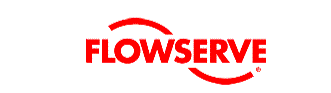 Indicate by check mark whether the registrant (1) has filed all reports required to be filed by Section 13 or 15(d) of the Securities Exchange Act of 1934 during the preceding 12 months (or for such shorter period that the registrant was required to file such reports), and (2) has been subject to such filing requirements for the past 90 days. ☑ Yes ☐ NoIndicate by check mark whether the registrant has submitted electronically every Interactive Data File required to be submitted pursuant to Rule 405 of Regulation S-T (§232.405 of this chapter) during the preceding 12 months (or for such shorter period that the registrant was required to submit such files). ☑ Yes ☐ NoIndicate by check mark whether the registrant is a large accelerated filer, an accelerated filer, a non-accelerated filer, a smaller reporting company or an emerging growth company. See the definitions of “large accelerated filer,” “accelerated filer,” “smaller reporting company,” and "emerging growth company" in Rule 12b-2 of the Exchange Act.If an emerging growth company, indicate by check mark if the registrant has elected not to use the extended transition period for complying with any new or revised financial accounting standards provided pursuant to Section 13(a) of the Exchange Act. ☐ Indicate by check mark whether the registrant is a shell company (as defined in Rule 12b-2 of the Exchange Act). Yes ☐ No ☑ As of April 25, 2023 there were 131,149,159 shares of the issuer’s common stock outstanding.FLOWSERVE CORPORATIONFORM 10-QTABLE OF CONTENTSiTable of ContentsPART I — FINANCIAL INFORMATIONItem 1.Financial StatementsFLOWSERVE CORPORATIONCONDENSED CONSOLIDATED STATEMENTS OF INCOME(Unaudited)CONDENSED CONSOLIDATED STATEMENTS OF COMPREHENSIVE INCOME (LOSS)(Unaudited)See accompanying notes to condensed consolidated financial statements.Table of ContentsFLOWSERVE CORPORATIONCONDENSED CONSOLIDATED BALANCE SHEETS(Unaudited)See accompanying notes to condensed consolidated financial statements.Table of ContentsFLOWSERVE CORPORATIONCONDENSED CONSOLIDATED STATEMENTS OF SHAREHOLDERS’ EQUITY(Unaudited)Table of ContentsFLOWSERVE CORPORATIONCONDENSED CONSOLIDATED STATEMENTS OF CASH FLOWS(Unaudited)See accompanying notes to condensed consolidated financial statements.Table of ContentsFLOWSERVE CORPORATION(Unaudited)NOTES TO CONDENSED CONSOLIDATED FINANCIAL STATEMENTS1.Basis of Presentation and Accounting PoliciesBasis of Presentation The accompanying condensed consolidated balance sheet as of March 31, 2023 and December 31, 2022, and the related condensed consolidated statements of income, condensed consolidated statements of comprehensive income (loss), condensed consolidated statements of shareholders' equity for the three months ended March 31, 2023 and 2022 and condensed consolidated statements of cash flows for the three months ended March 31, 2023 and 2022 of Flowserve Corporation are unaudited. In management’s opinion, all adjustments comprising normal recurring adjustments necessary for fair statement of such condensed consolidated financial statements have been made. Prior period information has been updated to conform to current year presentation.The accompanying condensed consolidated financial statements and notes in this Quarterly Report on Form 10-Q for the quarterly period ended March 31, 2023 ("Quarterly Report") are presented as permitted by Regulation S-X and do not contain certain information included in our annual financial statements and notes thereto. Accordingly, the accompanying condensed consolidated financial information should be read in conjunction with the audited consolidated financial statements presented in our Annual Report on Form 10-K for the year ended December 31, 2022 ("2022 Annual Report"). Coronavirus ("COVID-19") - We continue to assess and proactively respond to the impacts of COVID-19 on all aspects of our business and geographies, including with respect to our associates, customers and communities, supply chain impacts and labor availability issues, and to take appropriate actions in an effort to mitigate adverse effects of the pandemic. During the first quarter of 2023, COVID-related impacts subsided when compared to 2022; however, we still expect the combined effects of the supply chain, logistics and labor availability headwinds to continue in 2023. The Company's condensed consolidated financial statements presented reflect management's estimates and assumptions regarding the effects of COVID-19 as of the date of the condensed consolidated financial statements.Russia and Ukraine Conflict - In response to the ongoing military conflict in Ukraine, several countries, including the United States, have imposed economic sanctions and export controls on certain industry sectors and parties in Russia. As a result of this conflict, including the aforementioned sanctions and overall instability in the region, in February 2022 we stopped accepting new orders in Russia and temporarily suspended fulfillment of existing orders. In March 2022, we made the decision to permanently cease all Company operations in Russia. We have substantially completed the necessary actions to cease operations of our Russian subsidiary, including taking steps to cancel existing contracts with customers and terminate our approximately 50 Russia-based employees and terminate other related contractual commitments. As a result of the conflict and the resulting macroeconomic impacts we have also experienced supply shortages and inflationary pressures.In the first quarter of 2022, we recorded a $20.2 million pre-tax charge ($21.0 million after-tax) to reserve the asset positions of our Russian subsidiary (excluding cash) as of March 31, 2022, to record contra-revenue for previously recognized revenue and estimated cancellation fees on open contracts that were previously accounted for under POC and subsequently canceled, to establish a reserve for the estimated cost to exit the operations of our Russian subsidiary and to record a reserve for our estimated financial exposure on contracts that have or anticipated to be canceled. The following table presents the above impacts of the Russia pre-tax charge in the first quarter of 2022:In addition, we reevaluated our financial exposure as of December 31, 2022 and recorded an incremental $13.6 million pre-tax charge ($9.8 million after-tax) in the fourth quarter of 2022 for additional contract cancellation fees, to reserve our residual financial exposure due to increased Russia sanctions imposed during the latter part of 2022 and our decision to cancel backlog as a result of the additional sanctions. We continue to monitor the situation involving Russia and Ukraine and its impact on the rest of our global business. This includes the macroeconomic impact, including with respect to global supply chain issues and Table of Contentsinflationary pressures. To date, these impacts have not been material to our business and we do not currently expect that any incremental impact in future quarters, including any financial impacts caused by our cancellation of customer contracts and ceasing of operations in Russia, will be material to the Company.Acquisition — On February 9, 2023 the Company entered into a definitive agreement under which it will acquire all of the outstanding equity of Velan Inc., a manufacturer of highly engineered industrial valves, in an all cash transaction valued at approximately $245 million. The transaction is subject to customary closing conditions, including applicable regulatory approvals and target shareholder approval, and is currently expected to close in the third quarter of 2023. Accounting DevelopmentsPronouncements ImplementedIn October 2021, the FASB issued ASU No. 2021-08, "Accounting for Contract Assets and Contract Liabilities from Contracts with Customers." The amendments in this ASU improve comparability for both the recognition and measurement of acquired revenue contracts with customers at the date of and after a business combination. The amendments are effective for fiscal years beginning after December 15, 2022, including interim periods within those fiscal years and should be applied prospectively to business combinations occurring on or after the effective date of the amendments. The adoption of this ASU did not have a material impact on our condensed consolidated balance sheets, condensed consolidated statements of income or condensed consolidated statements of cash flows.In September 2022, the FASB issued ASU No. 2022-04, "Liabilities—Supplier Finance Programs (Subtopic 405-50): Disclosure of Supplier Finance Program Obligations." The amendments require a buyer that uses supplier finance programs to make annual disclosures about the program’s key terms, the balance sheet presentation of related amounts, the confirmed amount outstanding at the end of the period and associated roll-forward information. Only the amount outstanding at the end of the period must be disclosed in interim periods following the year of adoption. The amendments are effective for all entities for fiscal years beginning after December 15, 2022 on a retrospective basis, including interim periods within those fiscal years, except for the requirement to disclose roll-forward information, which is effective prospectively for fiscal years beginning after December 15, 2023. We adopted ASU No. 2022-04 effective January 1, 2023. Flowserve partners with two banks to offer our suppliers the option of participating in a supplier financing program and receive payment early. Under the program agreement, Flowserve must reimburse each bank for approved and valid invoices in accordance with the originally agreed upon terms with the supplier. Flowserve has no obligation for fees; subscription, service, commissions or otherwise with either bank. Flowserve also has no obligation for pledged assets or other forms of guarantee and may terminate either program agreement with appropriate notice. As of March 31, 2023, $9.2 million remained outstanding with the supply chain financing partner banks and recorded within accounts payable on our condensed consolidated balance sheet. Pronouncements Not Yet ImplementedIn March 2023, the FASB issued ASU No. 2023-01, "Leases (Topic 842): Common Control Arrangements." The amendments permits leasehold improvements to be amortized over the useful life of the asset when the lessee controls the use of the underlying asset and the lease is between common control entities. The amendments further allow entities to account for leasehold improvements as a transfer of assets between entities under common control through an equity adjustment when the lessee is no longer in control of the underlying asset. The amendments are effective for fiscal years beginning after December 15, 2023, including interim periods within those fiscal years. We do not expect the impact of this ASU to be material.In March 2023, the FASB issued ASU No. 2023-02, "Equity Method and Joint Ventures (Topic 323): Accounting for Investments in Tax Credit Structures Using the Proportional Amortization Method." The amendments allow companies to account for all of their tax equity investments using the proportional amortization method if certain conditions are met. Companies can elect to apply the proportional amortization method on a tax-credit-program-by-tax-credit-program rather than unilaterally or on an individual investment basis. The amendments are effective on either a modified retrospective or retrospective basis for fiscal years beginning after December 15, 2023, including interim periods within those fiscal years, depending on whether the company elects to evaluate its investments for which it still expects to receive income tax credits or other income tax benefits as of the beginning of the period of adoption or at the beginning of the earliest period presented. We do not expect the impact of this ASU to be material.Table of Contents2.Revenue Recognition The majority of our revenues relate to customer orders that typically contain a single commitment of goods or services which have lead times under a year. Longer lead time, more complex contracts with our customers typically have multiple commitments of goods and services, including any combination of designing, developing, manufacturing, modifying, installing and commissioning of flow management equipment and providing services and parts related to the performance of such products. Control transfers over time when the customer is able to direct the use of and obtain substantially all of the benefits of our work as we perform. Service-related revenues do not typically represent a significant portion of contracts with our customers and do not meet the thresholds requiring separate disclosure. Our primary method for recognizing revenue over time is the POC method. Revenue from products and services transferred to customers over time accounted for approximately 14% and 12% of total revenue for the three month period ended March 31, 2023 and 2022, respectively. If control does not transfer over time, then control transfers at a point in time. We recognize revenue at a point in time at the level of each performance obligation based on the evaluation of certain indicators of control transfer, such as title transfer, risk of loss transfer, customer acceptance and physical possession. Revenue from products and services transferred to customers at a point in time accounted for approximately 86% and 88% of total revenue for the three month period ended March 31, 2023 and 2022, respectively. Refer to Note 2 to our consolidated financial statements included in our 2022 Annual Report for a more comprehensive discussion of our policies and accounting practices of revenue recognition.Disaggregated RevenueWe conduct our operations through two business segments based on the type of product and how we manage the business:•Flowserve Pump Division ("FPD") designs and manufactures custom, highly-engineered pumps, pre-configured industrial pumps, pump systems, mechanical seals, auxiliary systems and replacement parts and related services; and •Flow Control Division ("FCD") designs, manufactures and distributes a broad portfolio of engineered-to-order and configured-to-order isolation valves, control valves, valve automation products and related equipment.Our revenue sources are derived from our original equipment manufacturing and our aftermarket sales and services. Our original equipment revenues are generally related to originally designed, manufactured, distributed and installed equipment that can range from pre-configured, short-cycle products to more customized, highly-engineered equipment ("Original Equipment"). Our aftermarket sales and services are derived from sales of replacement equipment, as well as maintenance, advanced diagnostic, repair and retrofitting services ("Aftermarket"). Each of our two business segments generate Original Equipment and Aftermarket revenues. The following tables present our customer revenues disaggregated by revenue source:Table of ContentsOur customer sales are diversified geographically. The following tables present our revenues disaggregated by geography, based on the shipping addresses of our customers: __________________________________(1) North America represents the United States and Canada. (2) Latin America includes Mexico.On March 31, 2023, the aggregate transaction price allocated to unsatisfied (or partially unsatisfied) performance obligations was approximately $733 million. We estimate recognition of approximately $358 million of this amount as revenue in the remainder of 2023 and an additional $375 million in 2024 and thereafter. Contract Balances We receive payment from customers based on a contractual billing schedule and specific performance requirements as established in our contracts. We record billings as accounts receivable when an unconditional right to consideration exists. A contract asset represents revenue recognized in advance of our right to receive payment under the terms of a contract. A contract liability represents our right to receive payment in advance of revenue recognized for a contract. Table of ContentsThe following tables present beginning and ending balances of contract assets and contract liabilities, current and long-term, for the three months ended March 31, 2023 and 2022: _____________________________________(1) Included in other assets, net.(2) Included in retirement obligations and other liabilities. 3.Allowance for Expected Credit LossesThe allowance for credit losses is an estimate of the credit losses expected over the life of our financial assets and instruments. We assess and measure expected credit losses on a collective basis when similar risk characteristics exist, including market, geography, credit risk and remaining duration. Financial assets and instruments that do not share risk characteristics are evaluated on an individual basis. Our estimate of the allowance is assessed and quantified using internal and external valuation information relating to past events, current conditions and reasonable and supportable forecasts over the contractual terms of an asset. Our primary exposure to expected credit losses is through our trade receivables and contract assets. For these financial assets, we record an allowance for expected credit losses that, when deducted from the gross asset balance, presents the net amount expected to be collected. Primarily, our experience of historical credit losses provides the basis for our estimation of the allowance. We estimate the allowance based on an aging schedule and according to historical losses as determined from our history of billings and collections. Additionally, we adjust the allowance for factors that are specific to our customers’ credit risk such as financial difficulties, liquidity issues, insolvency, and country and geopolitical risks. We also consider both the current and forecasted macroeconomic conditions as of the reporting date. As identified and needed, we adjust the allowance and recognize adjustments in the income statement each period. Trade receivables are written off against the allowance in the period when the receivable is deemed to be uncollectible. Subsequent recoveries of previously written off amounts are reflected as a reduction to credit impairment losses in the condensed consolidated statements of income.Table of ContentsContract assets represent a conditional right to consideration for satisfied performance obligations that become a receivable when the conditions are satisfied. Generally, contract assets are recorded when contractual billing schedules differ from revenue recognition based on timing and are managed through the revenue recognition process. Based on our historical credit loss experience, the current expected credit loss for contract assets is estimated to be approximately 1% of the asset balance. The following table presents the changes in the allowance for expected credit losses for our accounts receivable and short-term contract assets for the three months ended March 31, 2023 and 2022: Our allowance on long-term receivables, included in other assets, net, represent receivables with collection periods longer than 12 months and the balance primarily consists of reserved receivables associated with the national oil company in Venezuela. The following table presents the changes in the allowance for long-term receivables for the three months ended March 31, 2023 and 2022: We also have exposure to credit losses from off-balance sheet exposures, such as financial guarantees and standby letters of credit, where we believe the risk of loss is immaterial to our financial statements as of March 31, 2023. 4.Stock-Based Compensation PlansWe maintain the Flowserve Corporation 2020 Long-Term Incentive Plan (“2020 Plan”), which is a shareholder approved plan authorizing the issuance of 12,500,000 shares of our common stock in the form of restricted shares, restricted share units and performance-based units (collectively referred to as "Restricted Shares"), incentive stock options, non-statutory stock options, stock appreciation rights and bonus stock. Of the shares of common stock authorized under the 2020 Plan, 8,224,898 were available for issuance as of March 31, 2023. Restricted Shares primarily vest over a three year period. Restricted Shares granted to employees who retire and have achieved at least 55 years of age and 10 years of service continue to vest over the original vesting period ("55/10 Provision"). As of March 31, 2023, 114,943 stock options were outstanding. No stock options were granted or vested during the three months ended March 31, 2023 and 2022. Restricted Shares – Awards of Restricted Shares are valued at the closing market price of our common stock on the date of grant. The unearned compensation is amortized to compensation expense over the vesting period of the restricted shares, except for awards related to the 55/10 Provision which are expensed in the period granted. We had unearned compensation of $36.0 million and $18.0 million at March 31, 2023 and December 31, 2022, respectively, which is expected to be recognized over a remaining weighted-average period of approximately two years. These amounts will be recognized into net earnings in prospective periods as the awards vest. The total fair value of Restricted Shares vested during the three months ended March 31, 2023 and 2022 was $21.8 million and $20.7 million, respectively.We recorded stock-based compensation expense of $7.7 million ($10.0 million pre-tax) and $8.5 million ($11.0 million pre-tax) for the three months ended March 31, 2023 and 2022, respectively. Table of ContentsThe following table summarizes information regarding Restricted Shares:Unvested Restricted Shares outstanding as of March 31, 2023 included approximately 479,000 units with performance-based vesting provisions issuable in common stock and vest upon the achievement of pre-defined performance metrics. Targets for outstanding performance awards are based on our average return on invested capital and free cash flow as a percent of net income over a three-year period. Performance units issued in 2023, 2022 and 2021 include a secondary measure, relative total shareholder return, which can increase or decrease the number of vesting units by 15% depending on the Company's performance versus peers. Performance units issued have a vesting percentage up to 230%. Compensation expense is recognized ratably over a cliff-vesting period of 36 months, based on the fair value of our common stock on the date of grant, adjusted for actual forfeitures. During the performance period, earned and unearned compensation expense is adjusted based on changes in the expected achievement of the performance targets for all performance-based units granted. Vesting provisions range from 0 to approximately 1,101,000 shares based on performance targets. As of March 31, 2023, we estimate vesting of approximately 376,000 shares based on expected achievement of performance targets. 5.Derivative Instruments and HedgesOur risk management and foreign currency derivatives and hedging policy specifies the conditions under which we may enter into derivative contracts. See Notes 1 and 8 to our consolidated financial statements included in our 2022 Annual Report and Note 7 of this Quarterly Report for additional information on our derivatives. We enter into foreign exchange forward contracts to hedge our cash flow risks associated with transactions denominated in currencies other than the local currency of the operation engaging in the transaction. We have not elected hedge accounting for our foreign exchange forward contracts and the changes in the fair values are recognized immediately in our condensed consolidated statements of income.Foreign exchange forward contracts with third parties had a notional value of $544.0 million and $459.2 million at March 31, 2023 and December 31, 2022, respectively. At March 31, 2023, the length of foreign exchange forward contracts currently in place ranged from 17 days to 23 months. We are exposed to risk from credit-related losses resulting from nonperformance by counterparties to our financial instruments. We perform credit evaluations of our counterparties under foreign exchange forward contracts agreements and expect all counterparties to meet their obligations. We have not experienced credit losses from our counterparties.The fair values of foreign exchange forward contracts are summarized below:Current and noncurrent derivative assets are reported in our condensed consolidated balance sheets in prepaid expenses and other and other assets, net, respectively. Current and noncurrent derivative liabilities are reported in our condensed consolidated balance sheets in accrued liabilities and retirement obligations and other liabilities, respectively.The impact of net changes in the fair values of foreign exchange forward contracts are summarized below:Gains and losses recognized in our condensed consolidated statements of income for foreign exchange forward contracts are classified as other income (expense), net. As a means of managing the volatility of foreign currency exposure with the Euro/U.S. dollar exchange rate, we entered into cross-currency swap agreements ("Swaps") as a hedge of our Euro investment in certain of our international subsidiaries. Accordingly, on April 14, 2021 and March 9, 2021, we entered into Swaps, with both having termination dates of October 1, 2030 and the March 9, 2021 cross currency swap having an early termination date of March 11, 2025. Also, during the third quarter of 2020 we entered into a cross currency swap agreement with a termination date of October 1, 2030 and an early termination date of September 22, 2025. The swap agreements were designated as net investment hedges and classified as Level II under the fair value hierarchy. On December 20, 2022 all outstanding swap agreements were early terminated resulting in net cash proceeds received of $66.0 million. Prior to the early termination the cross-currency swaps had a combined notional value of €423.2 million and a fair value of $68.2 million. Prior to early termination we excluded the interest accruals on the swaps from the assessment of hedge effectiveness and recognize the interest accruals in earnings within interest expense. For each reporting period, the change in the fair value of the swaps attributable to changes in the spot rate and differences between the change in the fair value of the excluded components and the amounts recognized in earnings under the swap accrual process are reported in accumulated other comprehensive loss ("AOCL") on our consolidated balance sheet. For the three months ending March 31, 2022 an interest accrual of $2.0 million was recognized within interest expense in our condensed consolidated statements of income.The cumulative net investment hedge (gains) losses, net of deferred taxes, under cross-currency swaps recorded in AOCL on our condensed consolidated balance sheet are summarized below:_____________________________________________(1) Change in the fair value of the swaps attributable to changes in spot rates.(2) Change in the fair value of the swaps due to changes other than those attributable to spot rates. Table of Contents6.DebtDebt, including finance lease obligations, net of discounts and debt issuance costs, consisted of:Senior Credit FacilityAs discussed in Note 12 to our consolidated financial statements included in our 2022 Annual Report, our credit agreement (the "Senior Credit Agreement") provides a $800.0 million unsecured revolving credit facility (the "Revolving Credit Facility"), which includes a $750.0 million sublimit for the issuance of letters of credit and a $30.0 million sublimit for swing line loans, and a $300 million unsecured term loan facility (the "Term Loan Facility") with a maturity date of September 13, 2026.The interest rates per annum applicable to the Revolving Credit Facility, other than with respect to swing line loans, are Term Secured Overnight Financing Rate ("Term SOFR") plus between 1.000% to 1.750%, depending on our debt rating by either Moody’s Investors Service, Inc. ("Moody's") or Standard & Poor’s Financial Services LLC ("S&P"), or, at our option, the Base Rate (as defined in the Senior Credit Agreement) plus between 0.000% to 0.750% depending on our debt rating by either Moody’s or S&P. At March 31, 2023, the interest rate on the Revolving Credit Facility was Term SOFR plus 1.375% in the case of Term SOFR loans and the Base Rate plus 0.375% in the case of Base Rate loans. In addition, a commitment fee is payable quarterly in arrears on the daily unused portions of the Revolving Credit Facility. The commitment fee will be between 0.080% and 0.250% of unused amounts under the Revolving Credit Facility depending on our debt rating by either Moody’s or S&P. The commitment fee was 0.175% (per annum) during the period ended March 31, 2023. Under the terms and conditions of Senior Credit Agreement, interest rates per annum applicable to the Term Loan Facility are stated as Term SOFR plus between 0.875% to 1.625%, depending on the Company’s debt rating by either Moody’s or S&P, or, at the option of the Company, the Base Rate plus between 0.000% to 0.625% depending on the Company’s debt rating by either Moody’s or S&P. As of March 31, 2023 and December 31, 2022, we had no revolving loans outstanding and we had outstanding letters of credit of $85.9 million and $71.7 million at March 31, 2023 and December 31, 2022, respectively. In April 2023 the Company borrowed $115.0 million on the Revolving Credit Facility for general corporate purposes and as of May 1, 2023 has $75.0 million outstanding. After consideration of the financial covenants under our Senior Credit Facility and outstanding letters of credit, as of March 31, 2023, the amount available for borrowings was limited to $464.5 million. As of December 31, 2022, the amount available for borrowings under our Revolving Credit Facility was $293.9 million. Our compliance with applicable financial covenants under the Senior Notes and Senior Credit Facility are tested quarterly. We were in compliance with all applicable covenants as of March 31, 2023. We have scheduled repayments of $10.0 million due in each of the next three quarters and $15.0 million due on March 31, 2024 on our Term Loan.Table of Contents7.Fair ValueFair value is defined as the price that would be received to sell an asset or paid to transfer a liability in an orderly transaction between market participants at the measurement date. Where available, fair value is based on observable market prices or parameters or derived from such prices or parameters. Where observable prices or inputs are not available, valuation models may be applied. Assets and liabilities recorded at fair value in our condensed consolidated balance sheets are categorized by hierarchical levels based upon the level of judgment associated with the inputs used to measure their fair values. Recurring fair value measurements are limited to investments in derivative instruments. The fair value measurements of our derivative instruments are determined using models that maximize the use of the observable market inputs including interest rate curves and both forward and spot prices for currencies, and are classified as Level II under the fair value hierarchy. The fair values of our derivatives are included in Note 5. The carrying value of our financial instruments as reflected in our condensed consolidated balance sheets approximates fair value, with the exception of our long-term debt. The estimated fair value of our long-term debt, excluding the Senior Notes, approximates the carrying value and is determined using Level II inputs under the fair value hierarchy. The carrying value of our debt is included in Note 6. The estimated fair value of our Senior Notes at March 31, 2023 was $831.7 million compared to the carrying value of $989.5 million. The estimated fair value of the Senior Notes is based on Level I quoted market rates. The carrying amounts of our other financial instruments (e.g., cash and cash equivalents, accounts receivable, net, accounts payable and short-term debt) approximated fair value due to their short-term nature at March 31, 2023 and December 31, 2022.8.InventoriesInventories, net consisted of the following:9.Earnings Per ShareThe following is a reconciliation of net earnings of Flowserve Corporation and weighted average shares for calculating net earnings per common share. Earnings per weighted average common share outstanding was calculated as follows: Diluted earnings per share above is based upon the weighted average number of shares as determined for basic earnings per share plus shares potentially issuable in conjunction with stock options and Restricted Shares. As a result of the net loss for the Table of Contentsthree months ended March 31, 2022, we excluded 641,188 of unvested Restricted Shares from the calculation of diluted earnings per share due to their anti-dilutive effect.10.Legal Matters and ContingenciesAsbestos-Related ClaimsWe are a defendant in a substantial number of lawsuits that seek to recover damages for personal injury allegedly caused by exposure to asbestos-containing products manufactured and/or distributed by our heritage companies in the past. Typically, these lawsuits have been brought against multiple defendants in state and federal courts. While the overall number of asbestos-related claims in which we or our predecessors have been named has generally declined in recent years, there can be no assurance that this trend will continue, or that the average cost per claim to us will not further increase. Asbestos-containing materials incorporated into any such products were encapsulated and used as internal components of process equipment, and we do not believe that significant emission of asbestos fibers occurred during the use of this equipment.Our practice is to vigorously contest and resolve these claims, and we have been successful in resolving a majority of claims with little or no payment, other than legal fees. Activity related to asbestos claims during the periods indicated was as follows:____________________(1) Beginning and ending claims data in each period excludes inactive claims, as the Company considers it unlikely that inactive cases will be pursued further by the respective plaintiffs. A claim is classified as inactive either due to inactivity over a period of three years or if designated as inactive by the applicable court.(2) Represents the net change in claims as a result of the reclassification of active cases as inactive and inactive cases as active during the period indicated. Cases moved from active to inactive status are removed from the claims count without being accounted for as a "Resolved claim", and cases moved from inactive status to active status are added back to the claims count without being accounted for as a “New claim”. The following table presents the changes in the estimated asbestos liability:During both of the three months ended March 31, 2023 and 2022 the Company incurred expenses (net of insurance) of approximately $1.8 million to defend, resolve or otherwise dispose of outstanding claims, including legal and other related expenses. These expenses are included within SG&A in our condensed consolidated statements of income. The Company had cash inflows (outflows) (net of insurance and/or indemnity) to defend, resolve or otherwise dispose of outstanding claims, including legal and other related expenses of approximately $(5.6) million and $5.8 million, respectively, during the three months ended March 31, 2023 and 2022, respectively. Table of ContentsHistorically, a high percentage of resolved claims have been covered by applicable insurance or indemnities from other companies, and we believe that a substantial majority of existing claims should continue to be covered by insurance or indemnities, in whole or in part. We believe that our reserve for asbestos claims and the receivable for recoveries from insurance carriers that we have recorded for these claims reflects reasonable and probable estimates of these amounts. Our estimate of our ultimate exposure for asbestos claims, however, is subject to significant uncertainties, including the timing and number and types of new claims, unfavorable court rulings, judgments or settlement terms and ultimate costs to settle. Additionally, the continued viability of carriers may also impact the amount of probable insurance recoveries. We believe that these uncertainties could have a material adverse impact on our business, financial condition, results of operations and cash flows, though we currently believe the likelihood is remote. Additionally, we have claims pending against certain insurers that, if resolved more favorably than reflected in the recorded receivables, would result in discrete gains in the applicable quarter. Other ClaimsWe are also a defendant in a number of other lawsuits, including product liability claims, that are insured, subject to the applicable deductibles, arising in the ordinary course of business, and we are also involved in other uninsured routine litigation incidental to our business. We currently believe none of such litigation, either individually or in the aggregate, is material to our business, operations or overall financial condition. However, litigation is inherently unpredictable, and resolutions or dispositions of claims or lawsuits by settlement or otherwise could have an adverse impact on our financial position, results of operations or cash flows for the reporting period in which any such resolution or disposition occurs.Although none of the aforementioned potential liabilities can be quantified with absolute certainty except as otherwise indicated above, we have established or adjusted reserves covering exposures relating to contingencies, to the extent believed to be reasonably estimable and probable based on past experience and available facts. While additional exposures beyond these reserves could exist, they currently cannot be estimated. We will continue to evaluate and update the reserves as necessary and appropriate.11.Pension and Postretirement BenefitsComponents of the net periodic cost for pension and postretirement benefits for the three months ended March 31, 2023 and 2022 were as follows:The components of net periodic cost for pension and postretirement benefits other than service costs are included in other income (expense), net in our condensed consolidated statements of income.Table of Contents12.Shareholders’ EquityDividends – Generally, our dividend date-of-record is in the last month of the quarter, and the dividend is paid the following month. Any subsequent dividends will be reviewed by our Board of Directors and declared in its discretion. Dividends declared per share were as follows:Share Repurchase Program – In 2014, our Board of Directors approved a $500.0 million share repurchase authorization. Our share repurchase program does not have an expiration date and we reserve the right to limit or terminate the repurchase program at any time without notice. We had no repurchases of shares of our outstanding common stock for both of the three months ended March 31, 2023 and 2022. As of March 31, 2023, we had $96.1 million of remaining capacity under our current share repurchase program.13.Income TaxesFor the three months ended March 31, 2023, we earned $34.4 million before taxes and recorded a provision for income taxes of $4.5 million resulting in an effective tax rate of 12.9%. The effective tax rate varied from the U.S. federal statutory rate for the three months ended March 31, 2023 primarily due to the benefits of a tax planning strategy partially offset by the net impact of foreign operations and state income taxes. For the three months ended March 31, 2022, we had losses of $10.5 million before taxes and recorded a provision for income taxes of $3.2 million resulting in an effective tax rate of (30.5)%. The effective tax rate varied from the U.S. federal statutory rate for the three months ended March 31, 2022 primarily due to the current and anticipated tax impact of the Russia-Ukraine conflict on our business, partially offset by the net impact of foreign operations.As of March 31, 2023, the amount of unrecognized tax benefits increased by $5.4 million from December 31, 2022. With limited exception, we are no longer subject to U.S. federal income tax audits for years through 2017, state and local income tax audits for years through 2016 or non-U.S. income tax audits for years through 2015. We are currently under examination for various years in Canada, Germany, India, Indonesia, Italy, Kenya, Madagascar, Malaysia, Mexico, Morocco, the Philippines, Saudi Arabia, the U.S. and Venezuela.It is reasonably possible that within the next 12 months the effective tax rate will be impacted by the resolution of some or all of the matters audited by various taxing authorities. It is also reasonably possible that we will have the statute of limitations close in various taxing jurisdictions within the next 12 months. As such, we estimate we could record a reduction in our tax expense of approximately $8 million within the next 12 months.The Company maintains a full valuation allowance against the net deferred tax assets in certain foreign tax jurisdictions as of March 31, 2023. As of each reporting date, management considers new evidence, both positive and negative, that could affect its view of the future realization of net deferred tax assets. It is possible that within the next 12 months there may be sufficient positive evidence to release a portion or all of the remaining valuation allowance in those foreign jurisdictions. Release of the valuation allowance would result in a benefit to income tax expense for the period the release is recorded, which could have a material impact on net earnings. The timing and amount of the potential valuation allowance release are subject to significant management judgment and the level of profitability achieved.Table of Contents14.Segment InformationThe following is a summary of the financial information of the reportable segments reconciled to the amounts reported in the condensed consolidated financial statements: Table of Contents15.Accumulated Other Comprehensive Income (Loss)The following table presents the changes in AOCL, net of tax for the three months ended March 31, 2023 and 2022:________________________________(1) Includes foreign currency translation adjustments attributable to noncontrolling interests of $5.8 million and $4.6 million at January 1, 2023 and 2022, respectively, and $2.7 million and $5.9 million at March 31, 2023 and 2022, respectively. Also includes the impacts from the changes in fair value of our cross-currency swaps, which were $8.6 million for the three months ended March 31, 2022.(2) Other comprehensive loss before reclassifications and amounts reclassified from AOCL to interest expense related to designated cash flow hedges.(3) Amounts in parentheses indicate an increase to AOCL. The following table presents the reclassifications out of AOCL:__________________________________(1) Amounts in parentheses indicate decreases to income. None of the reclassified amounts have a noncontrolling interest component.(2) These AOCL components are included in the computation of net periodic pension cost. See Note 11 for additional details. Table of Contents16.Realignment Programs In the second quarter of 2020, we identified and initiated certain realignment activities to right-size our organizational operations based on the current business environment, with the overall objective to reduce our workforce costs, including manufacturing optimization through the consolidation of certain facilities ("2020 Realignment Program"). As of December 31, 2022 the 2020 Realignment Program was substantially complete with a minimal amount of residual charges to be incurred prospectively.In the first quarter of 2023, we identified and initiated certain realignment activities concurrent with the consolidation of our aftermarket and pump operations into a single operating model. This consolidated operating model is designed to better align our go to market strategy with our product offerings, enable end-to-end lifecycle responsibility and accountability, and to facilitate more efficient operations. Additionally, we committed to an estimated $50 million in cost reduction efforts to begin in 2023. Collectively, the above realignment activities are referred to as the 2023 Realignment Program. The 2023 Realignment Program activities will be identified and implemented in phases throughout 2023. The realignment activities consist of restructuring and non-restructuring charges. Restructuring charges represent costs associated with the relocation of certain business activities and facility closures and include related severance costs. Non-restructuring charges are primarily employee severance associated with the workforce reductions. Expenses are primarily reported in cost of sales ("COS") or selling, general and administrative ("SG&A"), as applicable, in our consolidated statements of income. We currently anticipate a total investment in realignment activities that have been evaluated and initiated of approximately $25 million. There are certain other realignment activities that are currently being evaluated, but have not yet been initiated and therefore are not included in the above anticipated total investment.Generally, the aforementioned charges will be paid in cash, except for asset write-downs, which are non-cash charges. The following is a summary of total charges, net of adjustments, incurred related to our Realignment Programs:Table of ContentsTable of ContentsThe following is a summary of total inception to date charges, net of adjustments, related to the 2023 Realignment Programs:Restructuring charges represent costs associated with the relocation or reorganization of certain business activities and facility closures and include costs related to employee severance at closed facilities, contract termination costs, asset write-downs and other costs. Severance costs primarily include costs associated with involuntary termination benefits. Contract termination costs include costs related to the termination of operating leases or other contract termination costs. Asset write-downs include accelerated depreciation of fixed assets, accelerated amortization of intangible assets, divestiture of certain non-strategic assets and inventory write-downs. Other costs generally include costs related to employee relocation, asset relocation, vacant facility costs (i.e., taxes and insurance) and other charges.The following is a summary of restructuring charges, net of adjustments, for our restructuring activities related to our Realignment Programs: The following is a summary of total inception to date restructuring charges, net of adjustments, related to our 2023 Realignment Programs:Table of ContentsThe following represents the activity, primarily severance charges from reductions in force, related to the restructuring reserves for the three months ended March 31, 2023 and 2022:Item 2.Management’s Discussion and Analysis of Financial Condition and Results of Operations.The following discussion and analysis of our financial condition and results of operations should be read in conjunction with our condensed consolidated financial statements and notes thereto, and the other financial data included elsewhere in this Quarterly Report. The following discussion should also be read in conjunction with our audited consolidated financial statements, and notes thereto, and "Management’s Discussion and Analysis of Financial Condition and Results of Operations" ("MD&A") included in our 2022 Annual Report.EXECUTIVE OVERVIEWOur CompanyWe are a world-leading manufacturer and aftermarket service provider of comprehensive flow control systems. We develop and manufacture precision-engineered flow control equipment integral to the movement, control and protection of the flow of materials in our customers’ critical processes. Our product portfolio of pumps, valves, seals, automation and aftermarket services supports global infrastructure industries, including oil and gas, chemical, power generation and water management, as well as general industrial markets where our products and services add value. Through our manufacturing platform and global network of Quick Response Centers ("QRCs"), we offer a broad array of aftermarket equipment services, such as installation, advanced diagnostics, repair and retrofitting. We currently employ approximately 16,000 employees in more than 50 countries.Our business model is significantly influenced by the capital and operating spending of global infrastructure industries for the placement of new products into service and aftermarket services for existing operations. The worldwide installed base of our products is an important source of aftermarket revenue, where products are relied upon to maximize operating time of many key industrial processes. We continue to invest significantly in our aftermarket strategy to provide local support to drive customer investments in our offerings and use of our services to replace or repair installed products. The aftermarket portion of our business also helps provide business stability during various economic periods. The aftermarket service and solutions business, which is primarily served by our network of 159 QRCs located around the globe, provides a variety of service offerings for our customers including spare parts, service solutions, product life cycle solutions and other value-added services. It is generally a higher margin business compared to our original equipment business and a key component of our business strategy.Our operations are conducted through two business segments that are referenced throughout this MD&A:•FPD designs and manufactures custom, highly-engineered pumps, pre-configured industrial pumps, pump systems, mechanical seals, auxiliary systems and replacement parts and related services; and•FCD designs, manufactures and distributes a broad portfolio of engineered-to-order and configured-to-order isolation valves, control valves, valve automation products and related equipment.Our business segments share a focus on industrial flow control technology and have a number of common customers. These segments also have complementary product offerings and technologies that are often combined in applications that provide us a net competitive advantage. Our segments also benefit from our global footprint and our economies of scale in Table of Contentsreducing administrative and overhead costs to serve customers more cost effectively. For example, our segments share leadership for operational support functions, such as sales, research and development, marketing and supply chain.The reputation of our product portfolio is built on more than 50 well-respected brand names such as Worthington, IDP, Valtek, Limitorque, Durco, Argus, Edward and Durametallic, which we believe to be one of the most comprehensive in the industry. Our products and services are sold either directly or through designated channels to more than 10,000 companies, including some of the world’s leading engineering, procurement and construction ("EPC") firms, original equipment manufacturers, distributors and end users.We continue to leverage our QRC network to be positioned as near to customers as possible for service and support in order to capture valuable aftermarket business. Along with maintaining the local capability to sell, install and service our equipment in remote regions, it is equally imperative to continuously improve our global operations. Despite supply chain disruption caused by COVID-19, we continue to enhance our global supply chain capabilities to increase our ability to meet global customer demands and improve the quality and timely delivery of our products over the long-term. Additionally, we continue to devote resources to improve the supply chain processes across our business segments and find areas of synergy and cost reduction, all along improving our supply chain management capability to meet global customer demands. We also remain focused on improving on-time delivery and quality, while managing warranty costs as a percentage of sales across our global operations, through the assistance of a focused Continuous Improvement Process ("CIP") initiative. The goal of the CIP initiative, which includes lean manufacturing, six sigma business management strategy and value engineering, is to maximize service fulfillment to customers through on-time delivery, reduced cycle time and quality at the highest internal productivity. On February 9, 2023 the Company entered into a definitive agreement under which it will acquire all of the outstanding equity of Velan Inc., a manufacturer of highly engineered industrial valves, in an all cash transaction valued at approximately $245 million. The transaction is subject to customary closing conditions, including applicable regulatory approvals and target shareholder approval, and is currently expected to close in the third quarter of 2023.COVID-19 and Related ImpactsWe continue to assess and proactively respond to the impacts of COVID-19 on all aspects of our business and geographies, including with respect to our associates, customers and communities, supply chain impacts and labor availability issues, and to take appropriate actions in an effort to mitigate adverse effects of the pandemic.During 2022 we experienced a number of COVID-related headwinds including with respect to temporary closures of our facilities, supply chain and logistics disruptions, and labor availability issues. During the first quarter of 2023, these COVID-related impacts subsided when compared to 2022; however, we still expect the combined effects of the supply chain, logistics and labor availability headwinds to continue in 2023. The strong U.S. dollar has made and may continue to make our products more expensive overseas and has made it challenging to meet our international customers’ pricing expectations. We will continue to be proactive in our efforts to stay competitive in our prices and market share. Throughout COVID-19 we engaged in a number of cost savings measures in order to help mitigate the adverse effects of COVID-19 on our financial results, including certain realignment activities. We will continue to evaluate additional cost savings measures in order to reduce the impact of COVID-19 on our financial results, including the 2023 Realignment Program, Table of Contentsand we will continue to adapt our operations to respond to the changing conditions as needed but we expect these actions to reduce as the adverse impacts of COVID-19 continue to decrease in 2023. Impact of Russia-Ukraine Conflict on our BusinessIn response to the ongoing military conflict in Ukraine, several countries, including the United States, have imposed economic sanctions and export controls on certain industry sectors and parties in Russia. As a result of this conflict, including the aforementioned sanctions and overall instability in the region, in February 2022 we stopped accepting new orders in Russia and temporarily suspended fulfillment of existing orders. In March 2022, we made the decision to permanently cease all Company operations in Russia. We have substantially completed the necessary actions to cease operations of our Russian subsidiary, including taking steps to cancel existing contracts with customers and terminate our approximately 50 Russia-based employees and terminate other related contractual commitments. As a result of the conflict and the resulting macroeconomic impacts we have also experienced supply shortages and inflationary pressures.In the first quarter of 2022, we recorded a $20.2 million pre-tax charge ($21.0 million after-tax) to reserve the asset positions of our Russian subsidiary (excluding cash) as of March 31, 2022, to record contra-revenue for previously recognized revenue and estimated cancellation fees on open contracts that were previously accounted for under POC and subsequently canceled, to establish a reserve for the estimated cost to exit the operations of our Russian subsidiary and to record a reserve for our estimated financial exposure on contracts that have or anticipated to be canceled. The following table presents the above impacts of the Russia pre-tax charge in the first quarter of 2022:In addition, we reevaluated our financial exposure as of December 31, 2022 and recorded an incremental $13.6 million pre-tax charge ($9.8 million after-tax) in the fourth quarter of 2022 for additional contract cancellation fees, to reserve our residual financial exposure due to increased Russia sanctions imposed during the latter part of 2022 and our decision to cancel backlog as a result of the additional sanctions. We continue to monitor the situation involving Russia and Ukraine and its impact on the rest of our global business. This includes the macroeconomic impact, including with respect to global supply chain issues and inflationary pressures. To date, these impacts have not been material to our business and we do not currently expect that any incremental impact in future quarters, including any financial impacts caused by our cancellation of customer contracts and ceasing of operations in Russia, will be material to the Company.2023 Outlook As the world continues to recover from COVID-19, we have seen an inflection in our served end-markets as commodity prices and mobility levels increase. With our increased backlog and improved market environment we expect to return to growth in 2023, however the combined effects of the supply chain, logistics and labor availability headwinds are expected to continue in 2023. Further, we have not seen and do not expect to see an increase in cancellations from our backlog. We therefore expect to continue to deliver on our backlog during 2023, though with a slightly longer cycle time than originally expected.As of March 31, 2023, we have cash and cash equivalents of $404.7 million and $464.5 million of borrowings available under our Senior Credit Facility. In April 2023 the Company borrowed $115.0 million on the Revolving Credit Facility for general corporate purposes and as of May 1, 2023 has $75.0 million outstanding. We do not currently anticipate, nor are we aware of, any significant market conditions or commitments that would change any of our conclusions of the liquidity currently available to us. We expect the liquidity discussed above coupled with the costs savings measures planned and already in place will further enable us to maintain adequate liquidity over the short-term (next 12 months) and long-term (beyond the next 12 months). We will continue to actively monitor the credit markets in order to maintain sufficient liquidity and access to capital. Table of ContentsRESULTS OF OPERATIONS — Three months ended March 31, 2023 and 2022 Throughout this discussion of our results of operations, we discuss the impact of fluctuations in foreign currency exchange rates. We have calculated currency effects on operations by translating current year results on a monthly basis at prior year exchange rates for the same periods. In the second quarter of 2020, we identified and initiated certain realignment activities to right-size our organizational operations based on the current business environment, with the overall objective to reduce our workforce costs, including manufacturing optimization through the consolidation of certain facilities ("2020 Realignment Program"). As of December 31, 2022 the 2020 Realignment Program was substantially complete with a minimal amount of residual charges to be incurred prospectively.In the first quarter of 2023, we identified and initiated certain realignment activities concurrent with the consolidation of our aftermarket and pump operations into a single operating model. This consolidated operating model is designed to better align our go to market strategy with our product offerings, enable end-to-end lifecycle responsibility and accountability, and to facilitate more efficient operations. Additionally, we committed to an estimated $50 million in cost reduction efforts to begin in 2023. Collectively, the above realignment activities are referred to as the 2023 Realignment Program. The 2023 Realignment Program activities will be identified and implemented in phases throughout 2023. We currently anticipate a total investment in realignment activities that have been evaluated and finalized of approximately $25 million. Upon completion of the 2023 Realignment Program activities that have been evaluated and finalized, we expect full year run-rate savings of approximately $13 million. Actual savings could vary from expected savings, which represent management's best estimate to date. There are certain other realignment activities that are currently being evaluated, but have not yet been initiated and therefore are not included in the above anticipated total investment.Realignment ActivityThe following tables present out realignment activity by segment related to our Realignment Programs: Consolidated ResultsBookings, Sales and BacklogTable of ContentsWe define a booking as the receipt of a customer order that contractually engages us to perform activities on behalf of our customer with regard to manufacturing, service or support. Bookings recorded and subsequently canceled within the year-to-date period are excluded from year-to-date bookings. Bookings for the three months ended March 31, 2023 decreased by $28.9 million, or 2.7%, as compared with the same period in 2022. The decrease included negative currency effects of approximately $23 million. The decrease was driven by decreased customer orders in the oil and gas and power generation industries, partially offset by the chemical, general and water management industries. The decrease in customer bookings was driven by original equipment bookings. Sales for the three months ended March 31, 2023 increased by $159.2 million, or 19.4%, as compared with the same period in 2022. The increase included negative currency effects of approximately $24 million. The increased sales were driven by both aftermarket and original equipment customer sales, with increased customer sales into North America, Europe, Latin America, Asia Pacific and Middle East, partially offset by decreased customer sales into Africa. Net sales to international customers, including export sales from the U.S., were approximately 63% and 62% of total sales for the three months ended March 31, 2023 and 2022, respectively. Backlog represents the aggregate value of booked but uncompleted customer orders and is influenced primarily by bookings, sales, cancellations and currency effects. Backlog of $2,806.3 million at March 31, 2023 increased by $71.0 million, or 2.6%, as compared with December 31, 2022. Currency effects provided an increase of approximately $19 million. Approximately 34% of the backlog at both March 31, 2023 and December 31, 2022 was related to aftermarket orders. Backlog includes our unsatisfied (or partially unsatisfied) performance obligations related to contracts having an original expected duration in excess of one year of approximately $733 million, as discussed in Note 2 to our condensed consolidated financial statements included in this Quarterly Report. Gross Profit and Gross Profit MarginGross profit for the three months ended March 31, 2023 increased by $87.2 million, or 41.6%, as compared with the same period in 2022. Gross profit margin for the three months ended March 31, 2023 of 30.3% increased from 25.5% for the same period in 2022. The increase in gross profit margin was primarily due to the favorable impact of previously implemented sales price increases, higher sales volume and favorable original equipment mix, lower supply chain inflationary pressure and a $4.6 million charge taken in the first quarter of 2022 related to our financial exposure in Russia that did not recur, partially offset by higher broad-based annual incentive compensation as compared to the same period in 2022. Aftermarket sales represented approximately 53% of total sales for both periods in 2023 and 2022. Selling, General and Administrative Expense SG&A for the three months ended March 31, 2023 increased by $38.2 million, or 18.5%, as compared with the same period in 2022. Currency effects yielded a decrease of approximately $4 million. SG&A as a percentage of sales for the three months ended March 31, 2023 decreased 20 basis points primarily due to a $10.2 million charge taken in the first quarter of 2022 related to our financial exposure in Russia that did not recur and increased sales leverage, substantially offset by higher broad-based annual incentive compensation, increased charges related to our Realignment Programs, $5.0 million of costs associated with a discrete legal matter, a $3.7 million increase in research and development costs, $3.1 million of expense related to the pending acquisition of Velan Inc. and a $2.9 million write-down of an impaired licensing intangible as compared with the same period in 2022.Net Earnings from Affiliates Table of ContentsNet earnings from affiliates for the three months ended March 31, 2023 increased by $0.7 million, or 17.9%, as compared with the same period in 2022. The increase in net earnings was primarily a result of increased earnings of our FPD joint venture in Chile.Operating Income and Operating Margin Operating income for the three months ended March 31, 2023 increased by $49.8 million, or 673.0%, as compared with the same period in 2022. The increase included negative currency effects of approximately $7 million. The increase was primarily a result of the $87.2 million increase in gross profit partially offset by the $38.2 million increase in SG&A.Interest Expense and Interest IncomeInterest expense for the three months ended March 31, 2023 increased $5.5 million, as compared with the same period in 2022, primarily due to higher effective interest rates on our outstanding debt as compared with the same period in 2022.Other Income (Expense), NetOther expense, net for the three months ended March 31, 2023 decreased $0.1 million as compared with the same period in 2022, due primarily to a $2.1 million increase in losses from transactions in currencies other than our sites' functional currencies, substantially offset by a $0.4 million increase in gains arising from transactions on foreign exchange forward contracts and a $1.6 million decrease in pension related costs. The net change was primarily due to the foreign currency exchange rate movements in the Euro, Hungarian forint, Mexican peso, and Brazilian real during the three months ended March 31, 2023, as compared with the same period in 2022. Table of ContentsIncome Taxes and Tax Rate In December 2022, the European Union (“EU”) member states reached an agreement to implement the minimum tax component (“Pillar Two”) of the Organization for Economic Co-operation and Development’s tax reform initiative. Many countries continue to consider changes in their tax laws and regulations based on the Pillar Two proposals. We are continuing to evaluate the impact of these proposed and enacted legislative changes as new guidance becomes available. Some of these legislative changes could result in double taxation of our non-U.S. earnings, a reduction in the tax benefit received from our tax incentives, or other impacts to our effective tax rate and tax liabilities.The effective tax rate of 12.9% for the three months ended March 31, 2023 increased from (30.5)% for the same period in 2022. The effective tax rate varied from the U.S. federal statutory rate for the three months ended March 31, 2023 primarily due to the benefits of a tax planning strategy partially offset by the net impact of foreign operations and state income taxes. Refer to Note 13 to our condensed consolidated financial statements included in this Quarterly Report for further discussion. Other Comprehensive Income (Loss) Other comprehensive income for the three months ended March 31, 2023 increased by $26.2 million from a loss of $(13.1) million in the same period in 2022. The income was primarily due to foreign currency translation adjustments resulting primarily from exchange rate movements of the Euro, British pound and Mexican peso versus the U.S. dollar during the three months ended March 31, 2023, as compared with the same period in 2022. Business SegmentsWe conduct our operations through two business segments based on the type of product and how we manage the business. We evaluate segment performance and allocate resources based on each segment’s operating income. The key operating results for our two business segments, FPD and FCD, are discussed below.Flowserve Pump Division Segment Results Our largest business segment is FPD, through which we design, manufacture, distribute and service highly custom engineered pumps, pre-configured industrial pumps, pump systems, mechanical seals, and auxiliary systems (collectively referred to as "original equipment") and related services. FPD primarily operates in the oil and gas, power generation, chemical and general industries. FPD operates in 49 countries with 35 manufacturing facilities worldwide, 10 of which are located in Europe, 11 in North America, eight in Asia and six in Latin America, and it operates 134 QRCs, including those co-located in manufacturing facilities and/or shared with FCD. Table of ContentsBookings for the three months ended March 31, 2023 decreased by $67.1 million, or 8.4%, as compared with the same period in 2022. The decrease included negative currency effects of approximately $15 million. The decrease in customer bookings was driven by decreased customer orders in the oil and gas, power generation and water management industries, partially offset by increased customer orders in the chemical and general industries. Customer bookings decreased $31.5 million into the Middle East, $76.4 million into Europe and $20.4 million into Asia Pacific and were partially offset by increased customer orders of $33.0 million into North America, $6.8 million into Latin America and $12.2 million into Africa. The decrease was driven by original equipment bookings. Sales for the three months ended March 31, 2023 increased by $124.5 million, or 21.6% as compared with the same period in 2022 and included negative currency effects of approximately $16 million. The increase was driven by both aftermarket and original equipment customer sales. Increased customer sales of $12.1 million into Asia Pacific, $11.5 million into Europe, $44.5 million into North America, $46.1 million into the Middle East and $16.6 million into Latin America were partially offset by decreased sales of $3.1 million into Africa. Gross profit for the three months ended March 31, 2023 increased by $64.5 million, or 41.1%, as compared with the same period in 2022. Gross profit margin for the three months ended March 31, 2023 of 31.6% increased from 27.3% for the same period in 2022. The increase in gross profit margin was primarily due to the favorable impact of previously implemented sales price increases, higher sales volume and favorable original equipment mix, lower supply chain inflationary pressure and a $3.5 million charge taken in the first quarter of 2022 related to our financial exposure in Russia that did not recur, partially offset by higher broad-based annual incentive compensation and a mix shift away from higher margin aftermarket sales as compared to the same period in 2022.SG&A for the three months ended March 31, 2023 increased by $7.2 million, or 5.2%, as compared with the same period in 2022. Currency effects provided a decrease of approximately $3 million. The increase in SG&A was primarily due to higher broad-based annual incentive compensation, increased charges related to our Realignment Programs, $2.9 million write-down of an impaired licensing intangible and a $2.1 million increase in research and development costs, partially offset by a $9.1 million charge taken in the first quarter of 2022 related to our financial exposure in Russia that did not recur as compared to the same period in 2022.Operating income for the three months ended March 31, 2023 increased by $58.1 million, or 276.7%, as compared with the same period in 2022. The increase included negative currency effects of approximately $6 million. The increase was primarily due to the $64.5 million increase in gross profit partially offset by the $7.2 million increase in SG&A.Backlog of $2,028.5 million at March 31, 2023 increased by $19.6 million, or 1.0%, as compared with December 31, 2022. Currency effects provided an increase of approximately $15 million. Flow Control Division Segment Results FCD designs, manufactures and distributes a broad portfolio of engineered-to-order and configured-to-order isolation valves, control valves, valve automation products and related equipment. FCD leverages its experience and application know-how by offering a complete menu of engineered services to complement its expansive product portfolio. FCD has a total of 44 manufacturing facilities and QRCs in 22 countries around the world, with five of its 19 manufacturing operations located in the U.S., eight located in Europe, five located in Asia Pacific and one located in Latin America. Based on independent industry sources, we believe that FCD is the second largest industrial valve supplier on a global basis. Bookings for the three months ended March 31, 2023 increased by $37.7 million, or 12.8%, as compared with the same period in 2022. Bookings included negative currency effects of approximately $9 million. The increase in customer bookings was primarily driven by increased customer orders in the oil and gas, water management, power generation and general Table of Contentsindustries, partially offset by decreased customer orders in the chemical industry. Increased customer bookings were driven by increased orders of $20.4 million into North America and $35.8 million into the Middle East, partially offset by decreased orders of $15.8 million into Asia Pacific, $0.2 million into Africa, $4.9 million into Europe and $0.9 million into Latin America. The increase was primarily driven by customer original equipment bookings.Sales for the three months ended March 31, 2023 increased $33.7 million, or 13.6%, as compared with the same period in 2022. The increase included negative currency effects of approximately $8 million. Increased customer sales were more heavily weighted towards customer original equipment sales. The increase was primarily driven by increased customer sales of $18.0 million into North America, $2.9 million into Africa, $4.1 million into the Middle East, $6.3 million into Europe and $2.3 million into Latin America. Gross profit for the three months ended March 31, 2023 increased by $20.8 million, or 35.0%, as compared with the same period in 2022. Gross profit margin for the three months ended March 31, 2023 of 28.5% increased from the 24.0% for the same period in 2022. The increase in gross profit margin was primarily due to the favorable impact of previously implemented sales price increases, higher sales volume and favorable original equipment mix, lower supply chain inflationary pressure and a $1.1 million charge taken in the first quarter of 2022 related to our financial exposure in Russia that did not recur, partially offset by higher broad-based annual incentive compensation and a mix shift away from higher margin aftermarket sales as compared to the same period in 2022.SG&A for the three months ended March 31, 2023 increased by $17.5 million, or 39.5%, as compared with the same period in 2022. Currency effects provided a decrease of approximately $1 million. The increase in SG&A was primarily due to higher broad-based annual incentive compensation, increased charges related to our Realignment Programs and $3.1 million of expense related to the pending acquisition of Velan Inc., partially offset by a $1.1 million charge taken in the first quarter of 2022 related to our financial exposure in Russia that did not recur as compared to the same period in 2022.Operating income for the three months ended March 31, 2023 increased by $3.3 million, or 21.7%, as compared with the same period in 2022. The increase included negative currency effects of approximately $1 million. The increase was primarily due to the $20.8 million increase in gross profit partially offset by the $17.5 million increase in SG&A.Backlog of $795.1 million at March 31, 2023 increased by $49.6 million, or 6.7%, as compared with December 31, 2022. Currency effects provided an increase of approximately $4 million.LIQUIDITY AND CAPITAL RESOURCES Cash Flow and Liquidity AnalysisExisting cash, cash generated by operations and borrowings available under the Senior Credit Facility are our primary sources of short-term liquidity. We monitor the depository institutions that hold our cash and cash equivalents on a regular basis, and we believe that we have placed our deposits with creditworthy financial institutions. Our sources of operating cash generally include the sale of our products and services and the conversion of our working capital, particularly accounts receivable and inventories. Our cash balance at March 31, 2023 was $404.7 million as compared with $435.0 million at December 31, 2022.Our cash balance decreased by $30.3 million to $404.7 million at March 31, 2023, as compared with December 31, 2022. The cash activity during the first three months of 2023 included cash provided by operating activities, $26.2 million in dividend payments, $15.3 million in capital expenditures and $10.0 million of payments on our Term Loan.For the three months ended March 31, 2023, our cash provided by operating activities was $26.6 million, as compared to cash used of $26.8 million for the same period in 2022. Cash flow provided from working capital decreased for the three months ended March 31, 2023, due primarily to decreased cash flows used by or increased cash flows provided by inventory, accounts receivable and accounts payable, partially offset by increased cash flows provided by or decreased cash flows used by contract liabilities and contract assets as compared to the same period in 2022. Increases in accounts receivable used $26.2 million of cash flow for the three months ended March 31, 2023, as compared to $5.0 million provided for the same period in 2022. As of March 31, 2023, our days’ sales outstanding ("DSO") was 83 days as compared with 80 days as of March 31, 2022. Table of ContentsIncreases in contract assets provided $4.3 million of cash flow for the three months ended March 31, 2023, as compared with cash flows used of $5.7 million for the same period in 2022. Increases in inventory used $70.7 million and $48.7 million of cash flow for the three months ended March 31, 2023 and March 31, 2022, respectively. Inventory turns were 3.0 times at March 31, 2023, as compared to 3.3 times as of March 31, 2022. Increases in accounts payable provided $7.0 million of cash flow for the three months ended March 31, 2023, as compared with $8.2 million of cash provided for the same period in 2022. Increases in accrued liabilities and income taxes payable provided $35.4 million of cash flow for the three months ended March 31, 2023, as compared with $7.3 million of cash flow provided for the same period in 2022. Increases in contract liabilities provided $32.7 million of cash flow for the three months ended March 31, 2023, as compared to cash flows provided of $2.6 million for the same period in 2022. Cash flows used by investing activities during the three months ended March 31, 2023 were $16.5 million, as compared to cash flows used of $12.2 million for the same period in 2022. Capital expenditures during the three months ended March 31, 2023 were $15.3 million, an increase of $1.3 million as compared with the same period in 2022. Our capital expenditures are generally focused on strategic initiatives to pursue information technology infrastructure, ongoing scheduled replacements and upgrades and cost reduction opportunities. In 2023, we currently estimate capital expenditures to be between $75 million and $85 million before consideration of any acquisition activity. Cash flows used by financing activities during the three months ended March 31, 2023 were $43.8 million, as compared to $38.4 million of cash flows used for the same period in 2022. Cash outflows in the three months ended March 31, 2023 resulted primarily from the $10.0 million of payments on our Term Loan and $26.2 million of dividend payments. Cash outflows during the three months ended March 31, 2022 resulted primarily from the $7.6 million of payments on our Term Loan and $26.1 million of dividend payments. Our Senior Credit Facility Agreement matures in September 13, 2026. Approximately $30 million of our outstanding Term Loan Facility is due to mature in the remainder of 2023 and approximately $60 million in 2024. As of March 31, 2023, we had an available capacity of $464.5 million on our Senior Credit Facility, which provides for a $800.0 million unsecured revolving credit facility with a maturity date of September 13, 2026. Our borrowing capacity is subject to financial covenant limitations based on the terms of our Senior Credit Facility and is also reduced by outstanding letters of credit. Our Senior Credit Facility is committed and held by a diversified group of financial institutions. Refer to Note 6 to our condensed consolidated financial statements included in this Quarterly Report for additional information concerning our Senior Credit Facility.During the three months ended March 31, 2023 we have made no cash contributions to our U.S. pension plan. At December 31, 2022, our U.S. pension plan was fully funded as defined by applicable law. After consideration of our funded status, we currently do not anticipate making any contributions to our U.S. pension plan in 2023. We continue to maintain an asset allocation consistent with our strategy to maximize total return, while reducing portfolio risks through asset class diversification. Considering our current debt structure and cash needs, we currently believe cash flows generated from operating activities combined with availability under our Senior Credit Facility and our existing cash balance will be sufficient to meet our cash needs for our short-term (next 12 months) and long-term (beyond the next 12 months) business needs. Cash flows from operations could be adversely affected by economic, political and other risks associated with sales of our products, operational factors, competition, fluctuations in foreign exchange rates and fluctuations in interest rates, among other factors. See "Financing" and "Cautionary Note Regarding Forward-Looking Statements" below.As of March 31, 2023, we have $96.1 million of remaining capacity for Board of Directors approved share repurchases. While we currently intend to continue to return cash through dividends and/or share repurchases for the foreseeable future, any future returns of cash through dividends and/or share repurchases will be reviewed individually, declared by our Board of Directors at its discretion and implemented by management.FinancingCredit FacilitiesSee Note 6 to our condensed consolidated financial statements included in this Quarterly Report for a discussion of our Senior Credit Facility and related covenants. We were in compliance with all applicable covenants under our Senior Credit Facility as of March 31, 2023.Table of ContentsAs of March 31, 2023, we have cash and cash equivalents of $404.7 million and $464.5 million of borrowings available under our Senior Credit Facility. In April 2023 the Company borrowed $115.0 million on the Revolving Credit Facility for general corporate purposes and as of May 1, 2023 has $75.0 million outstanding. We do not currently anticipate, nor are we aware of, any significant market conditions or commitments that would change any of our conclusions of the liquidity currently available to us. We expect the liquidity discussed above coupled with the costs savings measures planned and already in place will further enable us to maintain adequate liquidity over the short-term (next 12 months) and long-term (beyond the next 12 months). We will continue to actively monitor the credit markets in order to maintain sufficient liquidity and access to capital. CRITICAL ACCOUNTING POLICIES AND ESTIMATESManagement’s discussion and analysis of financial condition and results of operations are based on our condensed consolidated financial statements and related footnotes contained within this Quarterly Report. Our critical accounting policies used in the preparation of our condensed consolidated financial statements were discussed in "Item 7. Management's Discussion and Analysis of Financial Condition and Results of Operations" of our 2022 Annual Report. The critical policies, for which no significant changes have occurred in the three months ended March 31, 2023, include:•Revenue Recognition;•Deferred Taxes, Tax Valuation Allowances and Tax Reserves;•Reserves for Contingent Loss; •Pension and Postretirement Benefits; and•Valuation of Goodwill, Indefinite-Lived Intangible Assets and Other Long-Lived Assets.The process of preparing condensed consolidated financial statements in conformity with U.S. GAAP requires the use of estimates and assumptions to determine certain of the assets, liabilities, revenues and expenses. These estimates and assumptions are based upon what we believe is the best information available at the time of the estimates or assumptions. The estimates and assumptions could change materially as conditions within and beyond our control change. Accordingly, actual results could differ materially from those estimates. The significant estimates are reviewed quarterly with the Audit Committee of our Board of Directors.Based on an assessment of our accounting policies and the underlying judgments and uncertainties affecting the application of those policies, we believe that our condensed consolidated financial statements provide a meaningful and fair perspective of our consolidated financial condition and results of operations. This is not to suggest that other general risk factors, such as changes in worldwide demand, changes in material costs, performance of acquired businesses and others, could not adversely impact our consolidated financial condition, results of operations and cash flows in future periods. See "Cautionary Note Regarding Forward-Looking Statements" below.ACCOUNTING DEVELOPMENTSWe have presented the information about pronouncements not yet implemented in Note 1 to our condensed consolidated financial statements included in this Quarterly Report.Cautionary Note Regarding Forward-Looking StatementsThis Quarterly Report includes forward-looking statements within the meaning of Section 27A of the Securities Act of 1933 and Section 21E of the Securities Exchange Act of 1934, which are made pursuant to the safe harbor provisions of the Private Securities Litigation Reform Act of 1995, as amended. Words or phrases such as, "may," "should," "expects," "could," "intends," "plans," "anticipates," "estimates," "believes," "predicts" or other similar expressions are intended to identify forward-looking statements, which include, without limitation, statements concerning our future financial performance, future debt and financing levels, investment objectives, implications of litigation and regulatory investigations and other management plans for future operations and performance.The forward-looking statements included in this Quarterly Report are based on our current expectations, projections, estimates and assumptions. These statements are only predictions, not guarantees. Such forward-looking statements are subject to numerous risks and uncertainties that are difficult to predict. These risks and uncertainties may cause actual results to differ materially from what is forecast in such forward-looking statements and are currently, or in the future could be, amplified by COVID-19. Specific factors that might cause such a difference include, without limitation, the following:•uncertainties related to the impact of COVID-19 on our business and operations, financial results and financial position, our customers and suppliers, and on the global economy, including its impact on our sales;•the global supply chain disruption, logistics constraints, and the current inflationary environment could adversely affect the efficiency of our manufacturing and increase the cost of providing our products to customers;•a portion of our bookings may not lead to completed sales, and our ability to convert bookings into revenues at acceptable profit margins;•changes in the global financial markets and the availability of capital and the potential for unexpected cancellations or delays of customer orders in our reported backlog;•our dependence on our customers' ability to make required capital investment and maintenance expenditures. The liquidity and financial position of our customers could impact capital investment decisions and their ability to pay in full and/or on a timely basis;•if we are not able to successfully execute and realize the expected financial benefits from our restructuring, realignment and other cost-saving initiatives, our business could be adversely affected;•the substantial dependence of our sales on the success of the oil and gas, chemical, power generation and water management industries;•the adverse impact of volatile raw materials prices on our products and operating margins;•economic, political and other risks associated with our international operations, including military actions, trade embargoes or changes to tariffs or trade agreements that could affect customer markets, particularly North African and Middle Eastern markets and global oil and gas producers, and non-compliance with U.S. export/reexport control, foreign corrupt practice laws, economic sanctions and import laws and regulations;•increased aging and slower collection of receivables, particularly in Latin America and other emerging markets;•our exposure to fluctuations in foreign currency exchange rates, particularly the Euro and British pound and in hyperinflationary countries such as Venezuela and Argentina;•potential adverse consequences resulting from litigation to which we are a party, such as litigation involving asbestos-containing material claims;•expectations regarding acquisitions and the integration of acquired businesses;•the potential adverse impact of an impairment in the carrying value of goodwill or other intangible assets;•our dependence upon third-party suppliers whose failure to perform timely could adversely affect our business operations;•the highly competitive nature of the markets in which we operate;•environmental compliance costs and liabilities;•potential work stoppages and other labor matters;•access to public and private sources of debt financing;•our inability to protect our intellectual property in the U.S., as well as in foreign countries; •obligations under our defined benefit pension plans;•our internal control over financial reporting may not prevent or detect misstatements because of its inherent limitations, including the possibility of human error, the circumvention or overriding of controls, or fraud;•the recording of increased deferred tax asset valuation allowances in the future or the impact of tax law changes on such deferred tax assets could affect our operating results;•risks and potential liabilities associated with cyber security threats; and•ineffective internal controls could impact the accuracy and timely reporting of our business and financial results.These and other risks and uncertainties are more fully discussed in the risk factors identified in "Item 1A. Risk Factors" in Part I of our 2022 Annual Report and Part II of this Quarterly Report, and may be identified in our Quarterly Reports on Form 10-Q and our other filings with the SEC and/or press releases from time to time. All forward-looking statements included in this document are based on information available to us on the date hereof, and we assume no obligation to update any forward-looking statement.Table of ContentsItem 3.Quantitative and Qualitative Disclosures About Market Risk.We have market risk exposure arising from changes in foreign currency exchange rate movements in foreign exchange forward contracts. We are exposed to credit-related losses in the event of non-performance by counterparties to financial instruments, but we currently expect our counterparties will continue to meet their obligations given their current creditworthiness.Foreign Currency Exchange Rate RiskA substantial portion of our operations are conducted by our subsidiaries outside of the U.S. in currencies other than the U.S. dollar. Almost all of our non-U.S. subsidiaries conduct their business primarily in their local currencies, which are also their functional currencies. Foreign currency exposures arise from translation of foreign-denominated assets and liabilities into U.S. dollars and from transactions, including firm commitments and anticipated transactions, denominated in a currency other than our or a non-U.S. subsidiary’s functional currency. We recognized net gains (losses) associated with foreign currency translation of $13.5 million and $(16.7) million for the three months ended March 31, 2023 and 2022, respectively, which are included in other comprehensive income (loss).We employ a foreign currency risk management strategy to minimize potential changes in cash flows from unfavorable foreign currency exchange rate movements. Where available, the use of foreign exchange forward contracts allows us to mitigate transactional exposure to exchange rate fluctuations as the gains or losses incurred on the foreign exchange forward contracts will offset, in whole or in part, losses or gains on the underlying foreign currency exposure. As of March 31, 2023, we had a U.S. dollar equivalent of $544.0 million in aggregate notional amount outstanding in foreign exchange forward contracts with third parties, as compared with $459.2 million at December 31, 2022. Transactional currency gains and losses arising from transactions outside of our sites’ functional currencies and changes in fair value of non-designated foreign exchange forward contracts are included in our consolidated results of operations. We recognized foreign currency net gains (losses) of $(7.4) million and $(5.7) million for the three months ended March 31, 2023 and 2022, respectively, which are included in other income (expense), net in the accompanying condensed consolidated statements of income.Based on a sensitivity analysis at March 31, 2023, a 10% change in the foreign currency exchange rates for the three months ended March 31, 2023 would have impacted our net earnings by approximately $10 million. This calculation assumes that all currencies change in the same direction and proportion relative to the U.S. dollar and that there are no indirect effects, such as changes in non-U.S. dollar sales volumes or prices. This calculation does not take into account the impact of the foreign currency exchange forward contracts discussed above.Item 4.Controls and Procedures.Disclosure Controls and ProceduresDisclosure controls and procedures (as defined in Rules 13a-15(e) and 15d-15(e) of the Exchange Act) are controls and other procedures that are designed to ensure that the information that we are required to disclose in the reports that we file or submit under the Exchange Act is recorded, processed, summarized and reported within the time periods specified in the SEC’s rules and forms, and that such information is accumulated and communicated to our management, including our Principal Executive Officer and Principal Financial Officer, as appropriate to allow timely decisions regarding required disclosure.In connection with the preparation of this Quarterly Report, our management, under the supervision and with the participation of our Principal Executive Officer and Principal Financial Officer, carried out an evaluation of the effectiveness of the design and operation of our disclosure controls and procedures as of March 31, 2023. Based on this evaluation, our principal executive officer and principal financial officer concluded that our disclosure controls and procedures were effective as of March 31, 2023.Changes in Internal Control Over Financial Reporting There have been no changes in our internal control over financial reporting (as defined in Rule 13a-15(f) and 15d-15(f) of the Exchange Act) during the quarter ended March 31, 2023 that have materially affected, or are reasonably likely to materially affect, our internal control over financial reporting.Table of ContentsPART II — OTHER INFORMATIONItem 1.Legal Proceedings.We are party to the legal proceedings that are described in Note 10 to our condensed consolidated financial statements included in "Item 1. Financial Statements" of this Quarterly Report, and such disclosure is incorporated by reference into this "Item 1. Legal Proceedings." In addition to the foregoing, we and our subsidiaries are named defendants in certain other ordinary routine lawsuits incidental to our business and are involved from time to time as parties to governmental proceedings, all arising in the ordinary course of business. Although the outcome of lawsuits or other proceedings involving us and our subsidiaries cannot be predicted with certainty, and the amount of any liability that could arise with respect to such lawsuits or other proceedings cannot be predicted accurately, management does not currently expect the amount of any liability that could arise with respect to these matters, either individually or in the aggregate, to have a material adverse effect on our financial position, results of operations or cash flows.Item 1A.Risk Factors.There are numerous factors that affect our business, financial condition, results of operations, cash flows, reputation and/or prospects, many of which are beyond our control. In addition to other information set forth in this Quarterly Report, careful consideration should be given to "Item 1A. Risk Factors" in Part I and "Item 7. Management’s Discussion and Analysis of Financial Condition and Results of Operations" in Part II of our 2022 Annual Report, which contain descriptions of significant factors that might cause the actual results of operations in future periods to differ materially from those currently projected in the forward-looking statements contained therein.There have been no material changes in risk factors discussed in our 2022 Annual Report and subsequent SEC filings. The risks described in this Quarterly Report filed for the period ended March 31, 2023, our 2022 Annual Report and in our other SEC filings or press releases from time to time are not the only risks we face. Additional risks and uncertainties are currently deemed immaterial based on management's assessment of currently available information, which remains subject to change; however, new risks that are currently unknown to us may surface in the future that materially adversely affect our business, financial condition, results of operations or cash flows.Item 2.Unregistered Sales of Equity Securities and Use of Proceeds.Note 12 to our condensed consolidated financial statements included in this Quarterly Report includes a discussion of our share repurchase program and payment of quarterly dividends on our common stock. During the quarter ended March 31, 2023, we had no repurchases of our common stock shares.  As of March 31, 2023, we have $96.1 million of remaining capacity under our current share repurchase program. The following table sets forth the activity for each of the three months during the quarter ended March 31, 2023:__________________________________(1)On November 13, 2014, our Board of Directors approved a $500.0 million share repurchase authorization. Our share repurchase program does not have an expiration date, and we reserve the right to limit or terminate the repurchase program at any time without notice.(2)Represents shares that were tendered by employees to satisfy minimum tax withholding amounts for Restricted Shares. (3)Includes 663 shares that were tendered by employees to satisfy minimum tax withholding amounts for Restricted Shares at an average price per share of $32.88 and 1,870 shares purchased at a price of $34.14 per share by a rabbi trust that we established in connection with our director deferral plans, pursuant to which non-employee directors may elect to defer directors’ quarterly cash compensation to be paid at a later date in the form of common stock.Table of ContentsItem 3.Defaults Upon Senior Securities.NoneItem 4.Mine Safety Disclosures.Not applicable.Item 5.Other Information.NoneTable of ContentsItem 6.Exhibits_______________________*Management contracts and compensatory plans and arrangements required to be filed as exhibits to this Quarterly Report on Form 10-Q. +     Filed herewith.++ Furnished herewith. Table of ContentsSIGNATURESPursuant to the requirements of the Securities Exchange Act of 1934, the Registrant has duly caused this report to be signed on its behalf by the undersigned thereunto duly authorized.EXHIBIT 31.1CERTIFICATION OF PRINCIPAL EXECUTIVE OFFICERPURSUANT TO SECTION 302OF THE SARBANES-OXLEY ACT OF 2002I, R. Scott Rowe, certify that:1. I have reviewed this Quarterly Report on Form 10-Q for the fiscal quarter ended March 31, 2023 of Flowserve Corporation;2. Based on my knowledge, this report does not contain any untrue statement of a material fact or omit to state a material fact necessary to make the statements made, in light of the circumstances under which such statements were made, not misleading with respect to the period covered by this report;3. Based on my knowledge, the financial statements, and other financial information included in this report, fairly present in all material respects the financial condition, results of operations and cash flows of the registrant as of, and for, the periods presented in this report;4. The registrant’s other certifying officer and I are responsible for establishing and maintaining disclosure controls and procedures (as defined in Exchange Act Rules 13a-15(e) and 15d-15(e)) and internal control over financial reporting (as defined in Exchange Act Rules 13a-15(f) and 15d-15(f)) for the registrant and have:(a) Designed such disclosure controls and procedures, or caused such disclosure controls and procedures to be designed under our supervision, to ensure that material information relating to the registrant, including its consolidated subsidiaries, is made known to us by others within those entities, particularly during the period in which this report is being prepared;(b) Designed such internal control over financial reporting, or caused such internal control over financial reporting to be designed under our supervision, to provide reasonable assurance regarding the reliability of financial reporting and the preparation of financial statements for external purposes in accordance with generally accepted accounting principles;(c) Evaluated the effectiveness of the registrant’s disclosure controls and procedures and presented in this report our conclusions about the effectiveness of the disclosure controls and procedures, as of the end of the period covered by this report based on such evaluation; and(d) Disclosed in this report any change in the registrant’s internal control over financial reporting that occurred during the registrant’s most recent fiscal quarter (the registrant’s fourth fiscal quarter in the case of an annual report) that has materially affected, or is reasonably likely to materially affect, the registrant’s internal control over financial reporting; and5. The registrant’s other certifying officer and I have disclosed, based on our most recent evaluation of internal control over financial reporting, to the registrant’s auditors and the audit committee of the registrant’s board of directors (or persons performing the equivalent functions):(a) All significant deficiencies and material weaknesses in the design or operation of internal control over financial reporting which are reasonably likely to adversely affect the registrant’s ability to record, process, summarize and report financial information; and(b) Any fraud, whether or not material, that involves management or other employees who have a significant role in the registrant’s internal control over financial reporting.Date: May 1, 2023EXHIBIT 31.2CERTIFICATION OF PRINCIPAL FINANCIAL OFFICERPURSUANT TO SECTION 302OF THE SARBANES-OXLEY ACT OF 2002I, Amy B. Schwetz, certify that:1. I have reviewed this Quarterly Report on Form 10-Q for the fiscal quarter ended March 31, 2023 of Flowserve Corporation;2. Based on my knowledge, this report does not contain any untrue statement of a material fact or omit to state a material fact necessary to make the statements made, in light of the circumstances under which such statements were made, not misleading with respect to the period covered by this report;3. Based on my knowledge, the financial statements, and other financial information included in this report, fairly present in all material respects the financial condition, results of operations and cash flows of the registrant as of, and for, the periods presented in this report;4. The registrant’s other certifying officer and I are responsible for establishing and maintaining disclosure controls and procedures (as defined in Exchange Act Rules 13a-15(e) and 15d-15(e)) and internal control over financial reporting (as defined in Exchange Act Rules 13a-15(f) and 15d-15(f)) for the registrant and have:(a) Designed such disclosure controls and procedures, or caused such disclosure controls and procedures to be designed under our supervision, to ensure that material information relating to the registrant, including its consolidated subsidiaries, is made known to us by others within those entities, particularly during the period in which this report is being prepared;(b) Designed such internal control over financial reporting, or caused such internal control over financial reporting to be designed under our supervision, to provide reasonable assurance regarding the reliability of financial reporting and the preparation of financial statements for external purposes in accordance with generally accepted accounting principles;(c) Evaluated the effectiveness of the registrant’s disclosure controls and procedures and presented in this report our conclusions about the effectiveness of the disclosure controls and procedures, as of the end of the period covered by this report based on such evaluation; and(d) Disclosed in this report any change in the registrant’s internal control over financial reporting that occurred during the registrant’s most recent fiscal quarter (the registrant’s fourth fiscal quarter in the case of an annual report) that has materially affected, or is reasonably likely to materially affect, the registrant’s internal control over financial reporting; and5. The registrant’s other certifying officer and I have disclosed, based on our most recent evaluation of internal control over financial reporting, to the registrant’s auditors and the audit committee of the registrant’s board of directors (or persons performing the equivalent functions):(a) All significant deficiencies and material weaknesses in the design or operation of internal control over financial reporting which are reasonably likely to adversely affect the registrant’s ability to record, process, summarize and report financial information; and(b) Any fraud, whether or not material, that involves management or other employees who have a significant role in the registrant’s internal control over financial reporting.Date: May 1, 2023EXHIBIT 32.1CERTIFICATION PURSUANT TO18 U.S.C. SECTION 1350AS ADOPTED PURSUANT TOSECTION 906 OF THE SARBANES-OXLEY ACT OF 2002I, R. Scott Rowe, President and Chief Executive Officer of Flowserve Corporation (the “Company”), certify, pursuant to 18 U.S.C. Section 1350, as adopted pursuant to Section 906 of the Sarbanes-Oxley Act of 2002, that to my knowledge:(1) the Quarterly Report on Form 10-Q of the Company for the period ended March 31, 2023, as filed with the Securities and Exchange Commission on the date hereof (the “Quarterly Report”), fully complies with the requirements of Section 13(a) or 15(d) of the Securities Exchange Act of 1934; and(2) the information contained in the Quarterly Report fairly presents, in all material respects, the consolidated financial condition and results of operations of the Company.Date: May 1, 2023 EXHIBIT 32.2CERTIFICATION PURSUANT TO18 U.S.C. SECTION 1350AS ADOPTED PURSUANT TOSECTION 906 OF THE SARBANES-OXLEY ACT OF 2002I, Amy B. Schwetz, Senior Vice President and Chief Financial Officer of Flowserve Corporation (the “Company”), certify, pursuant to 18 U.S.C. Section 1350, as adopted pursuant to Section 906 of the Sarbanes-Oxley Act of 2002, that to my knowledge:(1) the Quarterly Report on Form 10-Q of the Company for the period ended March 31, 2023, as filed with the Securities and Exchange Commission on the date hereof (the “Quarterly Report”), fully complies with the requirements of Section 13(a) or 15(d) of the Securities Exchange Act of 1934; and(2) the information contained in the Quarterly Report fairly presents, in all material respects, the consolidated financial condition and results of operations of the Company.Date: May 1, 2023New YorkNew YorkNew YorkNew YorkNew YorkNew YorkNew YorkNew YorkNew York31-026790031-026790031-0267900(State or other jurisdiction of incorporation or organization)(State or other jurisdiction of incorporation or organization)(State or other jurisdiction of incorporation or organization)(State or other jurisdiction of incorporation or organization)(State or other jurisdiction of incorporation or organization)(State or other jurisdiction of incorporation or organization)(State or other jurisdiction of incorporation or organization)(State or other jurisdiction of incorporation or organization)(State or other jurisdiction of incorporation or organization) (I.R.S. Employer Identification No.) (I.R.S. Employer Identification No.) (I.R.S. Employer Identification No.)5215 N. O’Connor Blvd., Suite 700,5215 N. O’Connor Blvd., Suite 700,5215 N. O’Connor Blvd., Suite 700,Irving, Irving, Irving, TexasTexasTexas750397503975039(Address of principal executive offices)(Address of principal executive offices)(Address of principal executive offices)(Address of principal executive offices)(Address of principal executive offices)(Address of principal executive offices)(Address of principal executive offices)(Address of principal executive offices)(Address of principal executive offices) (Zip Code) (Zip Code) (Zip Code)(972)(972)(972)(972)(972)(972)(972)(972)(972)443-6500443-6500443-6500443-6500443-6500443-6500(Registrant’s telephone number, including area code)(Registrant’s telephone number, including area code)(Registrant’s telephone number, including area code)(Registrant’s telephone number, including area code)(Registrant’s telephone number, including area code)(Registrant’s telephone number, including area code)(Registrant’s telephone number, including area code)(Registrant’s telephone number, including area code)(Registrant’s telephone number, including area code)(Registrant’s telephone number, including area code)(Registrant’s telephone number, including area code)(Registrant’s telephone number, including area code)(Registrant’s telephone number, including area code)(Registrant’s telephone number, including area code)(Registrant’s telephone number, including area code)(Registrant’s telephone number, including area code)(Registrant’s telephone number, including area code)(Registrant’s telephone number, including area code)(Registrant’s telephone number, including area code)(Registrant’s telephone number, including area code)(Registrant’s telephone number, including area code)(Registrant’s telephone number, including area code)(Registrant’s telephone number, including area code)(Registrant’s telephone number, including area code)(Registrant’s telephone number, including area code)(Registrant’s telephone number, including area code)(Registrant’s telephone number, including area code)Former name, former address and former fiscal year, if changed since last report: N/AFormer name, former address and former fiscal year, if changed since last report: N/AFormer name, former address and former fiscal year, if changed since last report: N/AFormer name, former address and former fiscal year, if changed since last report: N/AFormer name, former address and former fiscal year, if changed since last report: N/AFormer name, former address and former fiscal year, if changed since last report: N/AFormer name, former address and former fiscal year, if changed since last report: N/AFormer name, former address and former fiscal year, if changed since last report: N/AFormer name, former address and former fiscal year, if changed since last report: N/AFormer name, former address and former fiscal year, if changed since last report: N/AFormer name, former address and former fiscal year, if changed since last report: N/AFormer name, former address and former fiscal year, if changed since last report: N/AFormer name, former address and former fiscal year, if changed since last report: N/AFormer name, former address and former fiscal year, if changed since last report: N/AFormer name, former address and former fiscal year, if changed since last report: N/AFormer name, former address and former fiscal year, if changed since last report: N/AFormer name, former address and former fiscal year, if changed since last report: N/AFormer name, former address and former fiscal year, if changed since last report: N/AFormer name, former address and former fiscal year, if changed since last report: N/AFormer name, former address and former fiscal year, if changed since last report: N/AFormer name, former address and former fiscal year, if changed since last report: N/AFormer name, former address and former fiscal year, if changed since last report: N/AFormer name, former address and former fiscal year, if changed since last report: N/AFormer name, former address and former fiscal year, if changed since last report: N/AFormer name, former address and former fiscal year, if changed since last report: N/AFormer name, former address and former fiscal year, if changed since last report: N/AFormer name, former address and former fiscal year, if changed since last report: N/ASecurities registered pursuant to Section 12(b) of the Act:Securities registered pursuant to Section 12(b) of the Act:Securities registered pursuant to Section 12(b) of the Act:Securities registered pursuant to Section 12(b) of the Act:Securities registered pursuant to Section 12(b) of the Act:Securities registered pursuant to Section 12(b) of the Act:Securities registered pursuant to Section 12(b) of the Act:Securities registered pursuant to Section 12(b) of the Act:Securities registered pursuant to Section 12(b) of the Act:Securities registered pursuant to Section 12(b) of the Act:Securities registered pursuant to Section 12(b) of the Act:Securities registered pursuant to Section 12(b) of the Act:Securities registered pursuant to Section 12(b) of the Act:Securities registered pursuant to Section 12(b) of the Act:Securities registered pursuant to Section 12(b) of the Act:Securities registered pursuant to Section 12(b) of the Act:Securities registered pursuant to Section 12(b) of the Act:Securities registered pursuant to Section 12(b) of the Act:Securities registered pursuant to Section 12(b) of the Act:Securities registered pursuant to Section 12(b) of the Act:Securities registered pursuant to Section 12(b) of the Act:Securities registered pursuant to Section 12(b) of the Act:Securities registered pursuant to Section 12(b) of the Act:Securities registered pursuant to Section 12(b) of the Act:Securities registered pursuant to Section 12(b) of the Act:Securities registered pursuant to Section 12(b) of the Act:Securities registered pursuant to Section 12(b) of the Act:Title of each classTitle of each classTitle of each classTitle of each classTitle of each classTitle of each classTitle of each classTitle of each classTitle of each classTrading SymbolTrading SymbolTrading SymbolTrading SymbolTrading SymbolTrading SymbolTrading SymbolTrading SymbolTrading SymbolTrading SymbolTrading SymbolTrading SymbolTrading SymbolTrading SymbolTrading SymbolName of Each Exchange on Which RegisteredName of Each Exchange on Which RegisteredName of Each Exchange on Which RegisteredCommon Stock, $1.25 Par ValueCommon Stock, $1.25 Par ValueCommon Stock, $1.25 Par ValueCommon Stock, $1.25 Par ValueCommon Stock, $1.25 Par ValueCommon Stock, $1.25 Par ValueCommon Stock, $1.25 Par ValueCommon Stock, $1.25 Par ValueCommon Stock, $1.25 Par ValueFLSFLSFLSFLSFLSFLSFLSFLSFLSFLSFLSFLSFLSFLSFLSNew York Stock ExchangeNew York Stock ExchangeNew York Stock ExchangeLarge accelerated filerLarge accelerated filerLarge accelerated filer☑☑☑Accelerated filerAccelerated filerAccelerated filer☐☐☐Non-accelerated filerNon-accelerated filerNon-accelerated filer☐☐☐Smaller reporting companySmaller reporting companySmaller reporting company☐☐☐Emerging growth company Emerging growth company Emerging growth company ☐☐☐PagePagePageNo.No.No.PART I – FINANCIAL INFORMATIONPART I – FINANCIAL INFORMATIONPART I – FINANCIAL INFORMATIONItem 1.       Financial StatementsItem 1.       Financial StatementsItem 1.       Financial StatementsCondensed Consolidated Statements of Income and Condensed Consolidated Statements of Comprehensive Income (Loss) – Three Months Ended March 31, 2023 and 2022 (unaudited) Condensed Consolidated Statements of Income and Condensed Consolidated Statements of Comprehensive Income (Loss) – Three Months Ended March 31, 2023 and 2022 (unaudited) Condensed Consolidated Statements of Income and Condensed Consolidated Statements of Comprehensive Income (Loss) – Three Months Ended March 31, 2023 and 2022 (unaudited) 111Condensed Consolidated Balance Sheets – March 31, 2023 and December 31, 2022 (unaudited) Condensed Consolidated Balance Sheets – March 31, 2023 and December 31, 2022 (unaudited) Condensed Consolidated Balance Sheets – March 31, 2023 and December 31, 2022 (unaudited) 222Condensed Consolidated Statements of Shareholders' Equity – Three Months Ended March 31, 2023 and 2022 (unaudited)Condensed Consolidated Statements of Shareholders' Equity – Three Months Ended March 31, 2023 and 2022 (unaudited)Condensed Consolidated Statements of Shareholders' Equity – Three Months Ended March 31, 2023 and 2022 (unaudited)333Condensed Consolidated Statements of Cash Flows – Three Months Ended March 31, 2023 and 2022 (unaudited) Condensed Consolidated Statements of Cash Flows – Three Months Ended March 31, 2023 and 2022 (unaudited) Condensed Consolidated Statements of Cash Flows – Three Months Ended March 31, 2023 and 2022 (unaudited) 444Notes to Condensed Consolidated Financial Statements (unaudited)Notes to Condensed Consolidated Financial Statements (unaudited)Notes to Condensed Consolidated Financial Statements (unaudited)555Item 2.       Management’s Discussion and Analysis of Financial Condition and Results of OperationsItem 2.       Management’s Discussion and Analysis of Financial Condition and Results of OperationsItem 2.       Management’s Discussion and Analysis of Financial Condition and Results of Operations191919Item 3.       Quantitative and Qualitative Disclosures About Market RiskItem 3.       Quantitative and Qualitative Disclosures About Market RiskItem 3.       Quantitative and Qualitative Disclosures About Market Risk303030Item 4.       Controls and ProceduresItem 4.       Controls and ProceduresItem 4.       Controls and Procedures303030PART II – OTHER INFORMATIONPART II – OTHER INFORMATIONPART II – OTHER INFORMATIONItem 1.       Legal ProceedingsItem 1.       Legal ProceedingsItem 1.       Legal Proceedings313131Item 1A.    Risk FactorsItem 1A.    Risk FactorsItem 1A.    Risk Factors313131Item 2.       Unregistered Sales of Equity Securities and Use of ProceedsItem 2.       Unregistered Sales of Equity Securities and Use of ProceedsItem 2.       Unregistered Sales of Equity Securities and Use of Proceeds313131Item 3. Defaults Upon Senior Securities Item 3. Defaults Upon Senior Securities Item 3. Defaults Upon Senior Securities 333333Item 4. Mine Safety DisclosuresItem 4. Mine Safety DisclosuresItem 4. Mine Safety Disclosures333333Item 5. Other InformationItem 5. Other InformationItem 5. Other Information333333Item 6.       ExhibitsItem 6.       ExhibitsItem 6.       Exhibits333333SIGNATURESSIGNATURESSIGNATURES343434(Amounts in thousands, except per share data)(Amounts in thousands, except per share data)(Amounts in thousands, except per share data)Three Months Ended March 31,Three Months Ended March 31,Three Months Ended March 31,Three Months Ended March 31,Three Months Ended March 31,Three Months Ended March 31,Three Months Ended March 31,Three Months Ended March 31,Three Months Ended March 31,202320232023202220222022SalesSalesSales$980,305 $821,058 Cost of salesCost of salesCost of sales(683,475)(683,475)(611,411)(611,411)Gross profitGross profitGross profit296,830 296,830 209,647 209,647 Selling, general and administrative expenseSelling, general and administrative expenseSelling, general and administrative expense(244,268)(244,268)(206,138)(206,138)Net earnings from affiliates Net earnings from affiliates Net earnings from affiliates 4,624 4,624 3,858 3,858 Operating incomeOperating incomeOperating income57,186 57,186 7,367 7,367 Interest expenseInterest expenseInterest expense(16,211)(16,211)(10,693)(10,693)Interest incomeInterest incomeInterest income1,494 1,494 943 943 Other income (expense), netOther income (expense), netOther income (expense), net(8,020)(8,020)(8,114)(8,114)Earnings (loss) before income taxesEarnings (loss) before income taxesEarnings (loss) before income taxes34,449 34,449 (10,497)(10,497)Provision for income taxesProvision for income taxesProvision for income taxes(4,453)(4,453)(3,182)(3,182)Net earnings (loss), including noncontrolling interestsNet earnings (loss), including noncontrolling interestsNet earnings (loss), including noncontrolling interests29,996 29,996 (13,679)(13,679)Less: Net earnings attributable to noncontrolling interestsLess: Net earnings attributable to noncontrolling interestsLess: Net earnings attributable to noncontrolling interests(3,230)(3,230)(2,141)(2,141)Net earnings (loss) attributable to Flowserve Corporation Net earnings (loss) attributable to Flowserve Corporation Net earnings (loss) attributable to Flowserve Corporation $26,766 $(15,820)Net earnings (loss) per share attributable to Flowserve Corporation common shareholders:Net earnings (loss) per share attributable to Flowserve Corporation common shareholders:Net earnings (loss) per share attributable to Flowserve Corporation common shareholders:BasicBasicBasic$0.20 $(0.12)DilutedDilutedDiluted0.20 0.20 (0.12)(0.12)Weighted average shares – basicWeighted average shares – basicWeighted average shares – basic130,930 130,930 130,410 130,410 Weighted average shares – dilutedWeighted average shares – dilutedWeighted average shares – diluted131,754 131,754 130,410 130,410 (Amounts in thousands)(Amounts in thousands)(Amounts in thousands)Three Months Ended March 31,Three Months Ended March 31,Three Months Ended March 31,Three Months Ended March 31,Three Months Ended March 31,Three Months Ended March 31,Three Months Ended March 31,Three Months Ended March 31,Three Months Ended March 31,202320232023202220222022Net earnings (loss), including noncontrolling interestsNet earnings (loss), including noncontrolling interestsNet earnings (loss), including noncontrolling interests$29,996 $(13,679)Other comprehensive income (loss):Other comprehensive income (loss):Other comprehensive income (loss):Foreign currency translation adjustments, net of taxes of $717 and $(13,306), respectivelyForeign currency translation adjustments, net of taxes of $717 and $(13,306), respectivelyForeign currency translation adjustments, net of taxes of $717 and $(13,306), respectively13,506 13,506 (16,744)(16,744)Pension and other postretirement effects, net of taxes of $(12) and $(254), respectivelyPension and other postretirement effects, net of taxes of $(12) and $(254), respectivelyPension and other postretirement effects, net of taxes of $(12) and $(254), respectively(443)(443)3,587 3,587 Cash flow hedging activity, net of taxes of $(9) and $0, respectivelyCash flow hedging activity, net of taxes of $(9) and $0, respectivelyCash flow hedging activity, net of taxes of $(9) and $0, respectively30 30 29 29 Other comprehensive income (loss)Other comprehensive income (loss)Other comprehensive income (loss)13,093 13,093 (13,128)(13,128)Comprehensive income (loss), including noncontrolling interestsComprehensive income (loss), including noncontrolling interestsComprehensive income (loss), including noncontrolling interests43,089 43,089 (26,807)(26,807)Comprehensive (income) loss attributable to noncontrolling interestsComprehensive (income) loss attributable to noncontrolling interestsComprehensive (income) loss attributable to noncontrolling interests(68)(68)(3,476)(3,476)Comprehensive income (loss) attributable to Flowserve CorporationComprehensive income (loss) attributable to Flowserve CorporationComprehensive income (loss) attributable to Flowserve Corporation$43,021 $(30,283)(Amounts in thousands, except par value)(Amounts in thousands, except par value)(Amounts in thousands, except par value)March 31,March 31,March 31,December 31,December 31,December 31,202320232023202220222022ASSETSASSETSASSETSASSETSASSETSASSETSASSETSASSETSASSETSASSETSASSETSASSETSCurrent assets:Current assets:Current assets:Cash and cash equivalentsCash and cash equivalentsCash and cash equivalents$404,726 $434,971 Accounts receivable, net of allowance for expected credit losses of $82,517 and $83,062, respectivelyAccounts receivable, net of allowance for expected credit losses of $82,517 and $83,062, respectivelyAccounts receivable, net of allowance for expected credit losses of $82,517 and $83,062, respectively904,184 904,184 868,632 868,632 Contract assets, net of allowance for expected credit losses of $5,589 and $5,819, respectivelyContract assets, net of allowance for expected credit losses of $5,589 and $5,819, respectivelyContract assets, net of allowance for expected credit losses of $5,589 and $5,819, respectively231,864 231,864 233,457 233,457 Inventories, netInventories, netInventories, net882,252 882,252 803,198 803,198 Prepaid expenses and otherPrepaid expenses and otherPrepaid expenses and other119,209 119,209 110,714 110,714 Total current assetsTotal current assetsTotal current assets2,542,235 2,542,235 2,450,972 2,450,972 Property, plant and equipment, net of accumulated depreciation of $1,183,972 and $1,172,957, respectivelyProperty, plant and equipment, net of accumulated depreciation of $1,183,972 and $1,172,957, respectivelyProperty, plant and equipment, net of accumulated depreciation of $1,183,972 and $1,172,957, respectively496,434 496,434 500,945 500,945 Operating lease right-of-use assets, netOperating lease right-of-use assets, netOperating lease right-of-use assets, net168,682 168,682 174,980 174,980 GoodwillGoodwillGoodwill1,173,718 1,173,718 1,168,124 1,168,124 Deferred taxesDeferred taxesDeferred taxes151,852 151,852 149,290 149,290 Other intangible assets, netOther intangible assets, netOther intangible assets, net128,258 128,258 134,503 134,503 Other assets, net of allowance for expected credit losses of $65,575 and $66,377, respectivelyOther assets, net of allowance for expected credit losses of $65,575 and $66,377, respectivelyOther assets, net of allowance for expected credit losses of $65,575 and $66,377, respectively214,570 214,570 211,820 211,820 Total assetsTotal assetsTotal assets$4,875,749 $4,790,634 LIABILITIES AND EQUITYLIABILITIES AND EQUITYLIABILITIES AND EQUITYLIABILITIES AND EQUITYLIABILITIES AND EQUITYLIABILITIES AND EQUITYLIABILITIES AND EQUITYLIABILITIES AND EQUITYLIABILITIES AND EQUITYLIABILITIES AND EQUITYLIABILITIES AND EQUITYLIABILITIES AND EQUITYCurrent liabilities:Current liabilities:Current liabilities:Accounts payableAccounts payableAccounts payable$488,761 $476,747 Accrued liabilitiesAccrued liabilitiesAccrued liabilities455,309 455,309 427,578 427,578 Contract liabilitiesContract liabilitiesContract liabilities291,638 291,638 256,963 256,963 Debt due within one yearDebt due within one yearDebt due within one year53,387 53,387 49,335 49,335 Operating lease liabilitiesOperating lease liabilitiesOperating lease liabilities32,626 32,626 32,528 32,528 Total current liabilitiesTotal current liabilitiesTotal current liabilities1,321,721 1,321,721 1,243,151 1,243,151 Long-term debt due after one yearLong-term debt due after one yearLong-term debt due after one year1,209,169 1,209,169 1,224,151 1,224,151 Operating lease liabilitiesOperating lease liabilitiesOperating lease liabilities150,536 150,536 155,196 155,196 Retirement obligations and other liabilitiesRetirement obligations and other liabilitiesRetirement obligations and other liabilities314,626 314,626 309,529 309,529 Contingencies (See Note 10)Contingencies (See Note 10)Contingencies (See Note 10)Shareholders’ equity:Shareholders’ equity:Shareholders’ equity:Common shares, $1.25 par valueCommon shares, $1.25 par valueCommon shares, $1.25 par value220,991 220,991 220,991 220,991 Shares authorized – 305,000Shares authorized – 305,000Shares authorized – 305,000Shares issued – 176,793 and 176,793, respectivelyShares issued – 176,793 and 176,793, respectivelyShares issued – 176,793 and 176,793, respectivelyCapital in excess of par valueCapital in excess of par valueCapital in excess of par value492,147 492,147 507,484 507,484 Retained earningsRetained earningsRetained earnings3,774,379 3,774,379 3,774,209 3,774,209 Treasury shares, at cost – 45,922 and 46,359 shares, respectivelyTreasury shares, at cost – 45,922 and 46,359 shares, respectivelyTreasury shares, at cost – 45,922 and 46,359 shares, respectively(2,016,517)(2,016,517)(2,036,882)(2,036,882)Deferred compensation obligationDeferred compensation obligationDeferred compensation obligation6,852 6,852 6,979 6,979 Accumulated other comprehensive lossAccumulated other comprehensive lossAccumulated other comprehensive loss(631,534)(631,534)(647,788)(647,788)Total Flowserve Corporation shareholders’ equityTotal Flowserve Corporation shareholders’ equityTotal Flowserve Corporation shareholders’ equity1,846,318 1,846,318 1,824,993 1,824,993 Noncontrolling interestsNoncontrolling interestsNoncontrolling interests33,379 33,379 33,614 33,614 Total equityTotal equityTotal equity1,879,697 1,879,697 1,858,607 1,858,607 Total liabilities and equityTotal liabilities and equityTotal liabilities and equity$4,875,749 $4,790,634 Total Flowserve Corporation Shareholders’ EquityTotal Flowserve Corporation Shareholders’ EquityTotal Flowserve Corporation Shareholders’ EquityTotal Flowserve Corporation Shareholders’ EquityTotal Flowserve Corporation Shareholders’ EquityTotal Flowserve Corporation Shareholders’ EquityTotal Flowserve Corporation Shareholders’ EquityTotal Flowserve Corporation Shareholders’ EquityTotal Flowserve Corporation Shareholders’ EquityTotal Flowserve Corporation Shareholders’ EquityTotal Flowserve Corporation Shareholders’ EquityTotal Flowserve Corporation Shareholders’ EquityTotal Flowserve Corporation Shareholders’ EquityTotal Flowserve Corporation Shareholders’ EquityTotal Flowserve Corporation Shareholders’ EquityTotal Flowserve Corporation Shareholders’ EquityTotal Flowserve Corporation Shareholders’ EquityTotal Flowserve Corporation Shareholders’ EquityTotal Flowserve Corporation Shareholders’ EquityTotal Flowserve Corporation Shareholders’ EquityTotal Flowserve Corporation Shareholders’ EquityTotal Flowserve Corporation Shareholders’ EquityTotal Flowserve Corporation Shareholders’ EquityTotal Flowserve Corporation Shareholders’ EquityTotal Flowserve Corporation Shareholders’ EquityTotal Flowserve Corporation Shareholders’ EquityTotal Flowserve Corporation Shareholders’ EquityTotal Flowserve Corporation Shareholders’ EquityTotal Flowserve Corporation Shareholders’ EquityTotal Flowserve Corporation Shareholders’ EquityTotal Flowserve Corporation Shareholders’ EquityTotal Flowserve Corporation Shareholders’ EquityTotal Flowserve Corporation Shareholders’ EquityTotal Flowserve Corporation Shareholders’ EquityTotal Flowserve Corporation Shareholders’ EquityTotal Flowserve Corporation Shareholders’ EquityTotal Flowserve Corporation Shareholders’ EquityTotal Flowserve Corporation Shareholders’ EquityTotal Flowserve Corporation Shareholders’ EquityTotal Flowserve Corporation Shareholders’ EquityTotal Flowserve Corporation Shareholders’ EquityTotal Flowserve Corporation Shareholders’ EquityTotal Flowserve Corporation Shareholders’ EquityTotal Flowserve Corporation Shareholders’ EquityTotal Flowserve Corporation Shareholders’ EquityCapital
in Excess of Par ValueCapital
in Excess of Par ValueCapital
in Excess of Par ValueRetained EarningsRetained EarningsRetained EarningsDeferred Compensation ObligationDeferred Compensation ObligationDeferred Compensation ObligationAccumulated
Other Comprehensive Income (Loss)Accumulated
Other Comprehensive Income (Loss)Accumulated
Other Comprehensive Income (Loss)Total EquityTotal EquityTotal EquityCommon StockCommon StockCommon StockCommon StockCommon StockCommon StockCommon StockCommon StockCommon StockCapital
in Excess of Par ValueCapital
in Excess of Par ValueCapital
in Excess of Par ValueRetained EarningsRetained EarningsRetained EarningsTreasury StockTreasury StockTreasury StockTreasury StockTreasury StockTreasury StockTreasury StockTreasury StockTreasury StockDeferred Compensation ObligationDeferred Compensation ObligationDeferred Compensation ObligationAccumulated
Other Comprehensive Income (Loss)Accumulated
Other Comprehensive Income (Loss)Accumulated
Other Comprehensive Income (Loss)Non-
controlling InterestsNon-
controlling InterestsNon-
controlling InterestsTotal EquityTotal EquityTotal EquitySharesSharesSharesAmountAmountAmountCapital
in Excess of Par ValueCapital
in Excess of Par ValueCapital
in Excess of Par ValueRetained EarningsRetained EarningsRetained EarningsSharesSharesSharesAmountAmountAmountDeferred Compensation ObligationDeferred Compensation ObligationDeferred Compensation ObligationAccumulated
Other Comprehensive Income (Loss)Accumulated
Other Comprehensive Income (Loss)Accumulated
Other Comprehensive Income (Loss)Non-
controlling InterestsNon-
controlling InterestsNon-
controlling InterestsTotal EquityTotal EquityTotal Equity(Amounts in thousands)(Amounts in thousands)(Amounts in thousands)(Amounts in thousands)(Amounts in thousands)(Amounts in thousands)(Amounts in thousands)(Amounts in thousands)(Amounts in thousands)(Amounts in thousands)(Amounts in thousands)(Amounts in thousands)(Amounts in thousands)(Amounts in thousands)(Amounts in thousands)(Amounts in thousands)(Amounts in thousands)(Amounts in thousands)(Amounts in thousands)(Amounts in thousands)(Amounts in thousands)(Amounts in thousands)(Amounts in thousands)(Amounts in thousands)(Amounts in thousands)(Amounts in thousands)(Amounts in thousands)(Amounts in thousands)(Amounts in thousands)(Amounts in thousands)(Amounts in thousands)(Amounts in thousands)(Amounts in thousands)(Amounts in thousands)(Amounts in thousands)(Amounts in thousands)(Amounts in thousands)(Amounts in thousands)(Amounts in thousands)(Amounts in thousands)(Amounts in thousands)(Amounts in thousands)(Amounts in thousands)(Amounts in thousands)(Amounts in thousands)(Amounts in thousands)(Amounts in thousands)(Amounts in thousands)(Amounts in thousands)(Amounts in thousands)(Amounts in thousands)(Amounts in thousands)(Amounts in thousands)(Amounts in thousands)(Amounts in thousands)(Amounts in thousands)(Amounts in thousands)Balance — January 1, 2023Balance — January 1, 2023Balance — January 1, 2023176,793 176,793 $220,991 $507,484 $3,774,209 (46,359)(46,359)$(2,036,882)$6,979 $(647,788)$33,614 $1,858,607 Stock activity under stock plansStock activity under stock plansStock activity under stock plans— — — — (25,290)(25,290)— — 437 437 20,365 20,365 (127)(127)— — — — (5,052)(5,052)Stock-based compensationStock-based compensationStock-based compensation— — 9,953 9,953 — — — — — — — — — — — — 9,953 9,953 Net earningsNet earningsNet earnings— — — — — — 26,766 26,766 — — — — — — — — 3,230 3,230 29,996 29,996 Cash dividends declared ($0.20 per share)Cash dividends declared ($0.20 per share)Cash dividends declared ($0.20 per share)— — — — — — (26,596)(26,596)— — — — — — — — — — (26,596)(26,596)Other comprehensive income (loss), net of taxOther comprehensive income (loss), net of taxOther comprehensive income (loss), net of tax— — — — — — — — — — — — — — 16,254 16,254 (3,161)(3,161)13,093 13,093 Other, netOther, netOther, net— — — — — — — — — — — — — — — — (304)(304)(304)(304)Balance — March 31, 2023Balance — March 31, 2023Balance — March 31, 2023176,793 176,793 $220,991 $492,147 $3,774,379 (45,922)(45,922)$(2,016,517)$6,852 $(631,534)$33,379 $1,879,697 Balance — January 1, 2022Balance — January 1, 2022Balance — January 1, 2022176,793 176,793 $220,991 $506,386 $3,691,023 (46,794)(46,794)$(2,057,706)$7,214 $(563,589)$33,026 $1,837,345 Stock activity under stock plansStock activity under stock plansStock activity under stock plans— — — — (21,246)(21,246)— — 370 370 17,806 17,806 (92)(92)— — — — (3,532)(3,532)Stock-based compensationStock-based compensationStock-based compensation— — 11,011 11,011 — — — — — — — — — — — — 11,011 11,011 Net lossNet lossNet loss— — — — — — (15,820)(15,820)— — — — — — — — 2,141 2,141 (13,679)(13,679)Cash dividends declared ($0.20 per share)Cash dividends declared ($0.20 per share)Cash dividends declared ($0.20 per share)— — — — — — (26,525)(26,525)— — — — — — — — — — (26,525)(26,525)Other comprehensive income (loss), net of taxOther comprehensive income (loss), net of taxOther comprehensive income (loss), net of tax— — — — — — — — — — — — — — (14,464)(14,464)1,336 1,336 (13,128)(13,128)Other, netOther, netOther, net— — — — — — — — — — — — — — — — (437)(437)(437)(437)Balance — March 31, 2022Balance — March 31, 2022Balance — March 31, 2022176,793 176,793 $220,991 $496,151 $3,648,678 (46,424)(46,424)$(2,039,900)$7,122 $(578,053)$36,066 $1,791,055 See accompanying notes to condensed consolidated financial statements.See accompanying notes to condensed consolidated financial statements.See accompanying notes to condensed consolidated financial statements.See accompanying notes to condensed consolidated financial statements.See accompanying notes to condensed consolidated financial statements.See accompanying notes to condensed consolidated financial statements.See accompanying notes to condensed consolidated financial statements.See accompanying notes to condensed consolidated financial statements.See accompanying notes to condensed consolidated financial statements.See accompanying notes to condensed consolidated financial statements.See accompanying notes to condensed consolidated financial statements.See accompanying notes to condensed consolidated financial statements.See accompanying notes to condensed consolidated financial statements.See accompanying notes to condensed consolidated financial statements.See accompanying notes to condensed consolidated financial statements.See accompanying notes to condensed consolidated financial statements.See accompanying notes to condensed consolidated financial statements.See accompanying notes to condensed consolidated financial statements.See accompanying notes to condensed consolidated financial statements.See accompanying notes to condensed consolidated financial statements.See accompanying notes to condensed consolidated financial statements.See accompanying notes to condensed consolidated financial statements.See accompanying notes to condensed consolidated financial statements.See accompanying notes to condensed consolidated financial statements.See accompanying notes to condensed consolidated financial statements.See accompanying notes to condensed consolidated financial statements.See accompanying notes to condensed consolidated financial statements.See accompanying notes to condensed consolidated financial statements.See accompanying notes to condensed consolidated financial statements.See accompanying notes to condensed consolidated financial statements.See accompanying notes to condensed consolidated financial statements.See accompanying notes to condensed consolidated financial statements.See accompanying notes to condensed consolidated financial statements.See accompanying notes to condensed consolidated financial statements.See accompanying notes to condensed consolidated financial statements.See accompanying notes to condensed consolidated financial statements.See accompanying notes to condensed consolidated financial statements.See accompanying notes to condensed consolidated financial statements.See accompanying notes to condensed consolidated financial statements.See accompanying notes to condensed consolidated financial statements.See accompanying notes to condensed consolidated financial statements.See accompanying notes to condensed consolidated financial statements.See accompanying notes to condensed consolidated financial statements.See accompanying notes to condensed consolidated financial statements.See accompanying notes to condensed consolidated financial statements.See accompanying notes to condensed consolidated financial statements.See accompanying notes to condensed consolidated financial statements.See accompanying notes to condensed consolidated financial statements.See accompanying notes to condensed consolidated financial statements.See accompanying notes to condensed consolidated financial statements.See accompanying notes to condensed consolidated financial statements.See accompanying notes to condensed consolidated financial statements.See accompanying notes to condensed consolidated financial statements.See accompanying notes to condensed consolidated financial statements.See accompanying notes to condensed consolidated financial statements.See accompanying notes to condensed consolidated financial statements.See accompanying notes to condensed consolidated financial statements.See accompanying notes to condensed consolidated financial statements.See accompanying notes to condensed consolidated financial statements.See accompanying notes to condensed consolidated financial statements.(Amounts in thousands)(Amounts in thousands)(Amounts in thousands)Three Months Ended March 31,Three Months Ended March 31,Three Months Ended March 31,Three Months Ended March 31,Three Months Ended March 31,Three Months Ended March 31,Three Months Ended March 31,Three Months Ended March 31,Three Months Ended March 31,202320232023202220222022Cash flows – Operating activities:Cash flows – Operating activities:Cash flows – Operating activities:Net earnings (loss), including noncontrolling interestsNet earnings (loss), including noncontrolling interestsNet earnings (loss), including noncontrolling interests$29,996 $(13,679)Adjustments to reconcile net earnings (loss) to net cash provided (used) by operating activities:Adjustments to reconcile net earnings (loss) to net cash provided (used) by operating activities:Adjustments to reconcile net earnings (loss) to net cash provided (used) by operating activities:DepreciationDepreciationDepreciation18,928 18,928 20,148 20,148 Amortization of intangible and other assetsAmortization of intangible and other assetsAmortization of intangible and other assets2,663 2,663 3,396 3,396 Stock-based compensationStock-based compensationStock-based compensation9,953 9,953 11,011 11,011 Foreign currency, asset write downs and other non-cash adjustments Foreign currency, asset write downs and other non-cash adjustments Foreign currency, asset write downs and other non-cash adjustments (2,728)(2,728)6,893 6,893 Change in assets and liabilities:Change in assets and liabilities:Change in assets and liabilities:Accounts receivable, netAccounts receivable, netAccounts receivable, net(26,249)(26,249)5,039 5,039 Inventories, netInventories, netInventories, net(70,721)(70,721)(48,715)(48,715)Contract assets, netContract assets, netContract assets, net4,325 4,325 (5,655)(5,655)Prepaid expenses and other, netPrepaid expenses and other, netPrepaid expenses and other, net(16,019)(16,019)(33,197)(33,197)Accounts payableAccounts payableAccounts payable7,008 7,008 8,204 8,204 Contract liabilitiesContract liabilitiesContract liabilities32,676 32,676 2,600 2,600 Accrued liabilities and income taxes payableAccrued liabilities and income taxes payableAccrued liabilities and income taxes payable35,374 35,374 7,302 7,302 Retirement obligations and other liabilitiesRetirement obligations and other liabilitiesRetirement obligations and other liabilities9,477 9,477 10,912 10,912        Net deferred taxes        Net deferred taxes        Net deferred taxes (8,095)(8,095)(1,032)(1,032)Net cash flows provided (used) by operating activitiesNet cash flows provided (used) by operating activitiesNet cash flows provided (used) by operating activities26,588 26,588 (26,773)(26,773)Cash flows – Investing activities:Cash flows – Investing activities:Cash flows – Investing activities:Capital expendituresCapital expendituresCapital expenditures(15,318)(15,318)(14,052)(14,052)OtherOtherOther(1,138)(1,138)1,834 1,834 Net cash flows provided (used) by investing activitiesNet cash flows provided (used) by investing activitiesNet cash flows provided (used) by investing activities(16,456)(16,456)(12,218)(12,218)Cash flows – Financing activities:Cash flows – Financing activities:Cash flows – Financing activities:Payments on term loanPayments on term loanPayments on term loan(10,000)(10,000)(7,593)(7,593)Proceeds under other financing arrangementsProceeds under other financing arrangementsProceeds under other financing arrangements78 78 555 555 Payments under other financing arrangementsPayments under other financing arrangementsPayments under other financing arrangements(1,515)(1,515)(484)(484)Payments related to tax withholding for stock-based compensationPayments related to tax withholding for stock-based compensationPayments related to tax withholding for stock-based compensation(5,850)(5,850)(4,304)(4,304)Payments of dividendsPayments of dividendsPayments of dividends(26,229)(26,229)(26,128)(26,128)OtherOtherOther(303)(303)(437)(437)Net cash flows provided (used) by financing activitiesNet cash flows provided (used) by financing activitiesNet cash flows provided (used) by financing activities(43,819)(43,819)(38,391)(38,391)Effect of exchange rate changes on cashEffect of exchange rate changes on cashEffect of exchange rate changes on cash3,442 3,442 (5,275)(5,275)Net change in cash and cash equivalentsNet change in cash and cash equivalentsNet change in cash and cash equivalents(30,245)(30,245)(82,657)(82,657)Cash and cash equivalents at beginning of periodCash and cash equivalents at beginning of periodCash and cash equivalents at beginning of period434,971 434,971 658,452 658,452 Cash and cash equivalents at end of periodCash and cash equivalents at end of periodCash and cash equivalents at end of period$404,726 $575,795 Three Months Ended March 31, 2022Three Months Ended March 31, 2022Three Months Ended March 31, 2022Three Months Ended March 31, 2022Three Months Ended March 31, 2022Three Months Ended March 31, 2022Three Months Ended March 31, 2022(Amounts in thousands)(Amounts in thousands)(Amounts in thousands)Flowserve Pump DivisionFlowserve Pump DivisionFlowserve Pump DivisionFlow Control DivisionFlow Control DivisionFlow Control DivisionConsolidated TotalConsolidated TotalConsolidated TotalSalesSalesSales$(5,429)$(2)$(5,431)Cost of sales ("COS")Cost of sales ("COS")Cost of sales ("COS")3,510 3,510 1,112 1,112 4,622 4,622 Gross lossGross lossGross loss(8,939)(8,939)(1,114)(1,114)(10,053)(10,053)Selling, general and administrative expense ("SG&A")Selling, general and administrative expense ("SG&A")Selling, general and administrative expense ("SG&A")9,111 9,111 1,082 1,082 10,193 10,193 Operating lossOperating lossOperating loss$(18,050)$(2,196)$(20,246)Three Months Ended March 31, 2023Three Months Ended March 31, 2023Three Months Ended March 31, 2023Three Months Ended March 31, 2023Three Months Ended March 31, 2023Three Months Ended March 31, 2023Three Months Ended March 31, 2023Three Months Ended March 31, 2023Three Months Ended March 31, 2023Three Months Ended March 31, 2023Three Months Ended March 31, 2023Three Months Ended March 31, 2023Three Months Ended March 31, 2023Three Months Ended March 31, 2023Three Months Ended March 31, 2023(Amounts in thousands)(Amounts in thousands)(Amounts in thousands)FPDFPDFPDFCDFCDFCDTotalTotalTotalOriginal EquipmentOriginal EquipmentOriginal Equipment$252,732 $210,753 $463,485 AftermarketAftermarketAftermarket446,746 446,746 70,074 70,074 516,820 516,820 $699,478 $280,827 $980,305 Three Months Ended March 31, 2022Three Months Ended March 31, 2022Three Months Ended March 31, 2022Three Months Ended March 31, 2022Three Months Ended March 31, 2022Three Months Ended March 31, 2022Three Months Ended March 31, 2022Three Months Ended March 31, 2022Three Months Ended March 31, 2022Three Months Ended March 31, 2022Three Months Ended March 31, 2022Three Months Ended March 31, 2022Three Months Ended March 31, 2022Three Months Ended March 31, 2022Three Months Ended March 31, 2022FPDFPDFPDFCDFCDFCDTotalTotalTotalOriginal EquipmentOriginal EquipmentOriginal Equipment$200,340 $182,842 $383,182 AftermarketAftermarketAftermarket373,646 373,646 64,230 64,230 437,876 437,876 $573,986 $247,072 $821,058 Three Months Ended March 31, 2023Three Months Ended March 31, 2023Three Months Ended March 31, 2023Three Months Ended March 31, 2023Three Months Ended March 31, 2023Three Months Ended March 31, 2023Three Months Ended March 31, 2023Three Months Ended March 31, 2023Three Months Ended March 31, 2023Three Months Ended March 31, 2023Three Months Ended March 31, 2023Three Months Ended March 31, 2023Three Months Ended March 31, 2023Three Months Ended March 31, 2023Three Months Ended March 31, 2023(Amounts in thousands)(Amounts in thousands)(Amounts in thousands)FPDFPDFPDFCDFCDFCDTotalTotalTotalNorth America(1)North America(1)North America(1)$282,272 $125,681 $407,953 Latin America(2)Latin America(2)Latin America(2)63,989 63,989 7,863 7,863 71,852 71,852 Middle East and Africa Middle East and Africa Middle East and Africa 114,370 114,370 28,401 28,401 142,771 142,771 Asia PacificAsia PacificAsia Pacific113,371 113,371 67,828 67,828 181,199 181,199 EuropeEuropeEurope125,476 125,476 51,054 51,054 176,530 176,530 $699,478 $280,827 $980,305 Three Months Ended March 31, 2022Three Months Ended March 31, 2022Three Months Ended March 31, 2022Three Months Ended March 31, 2022Three Months Ended March 31, 2022Three Months Ended March 31, 2022Three Months Ended March 31, 2022Three Months Ended March 31, 2022Three Months Ended March 31, 2022Three Months Ended March 31, 2022Three Months Ended March 31, 2022Three Months Ended March 31, 2022Three Months Ended March 31, 2022Three Months Ended March 31, 2022Three Months Ended March 31, 2022FPDFPDFPDFCDFCDFCDTotalTotalTotalNorth America(1)North America(1)North America(1)$238,710 $107,634 $346,344 Latin America(2)Latin America(2)Latin America(2)47,619 47,619 5,550 5,550 53,169 53,169 Middle East and AfricaMiddle East and AfricaMiddle East and Africa71,701 71,701 21,351 21,351 93,052 93,052 Asia PacificAsia PacificAsia Pacific101,599 101,599 67,793 67,793 169,392 169,392 EuropeEuropeEurope114,357 114,357 44,744 44,744 159,101 159,101 $573,986 $247,072 $821,058 (Amounts in thousands) (Amounts in thousands) (Amounts in thousands) Contract Assets, net (Current)Contract Assets, net (Current)Contract Assets, net (Current)Long-term Contract Assets, net(1)Long-term Contract Assets, net(1)Long-term Contract Assets, net(1)Contract Liabilities (Current)Contract Liabilities (Current)Contract Liabilities (Current)Long-term Contract Liabilities(2)Long-term Contract Liabilities(2)Long-term Contract Liabilities(2)Beginning balance, January 1, 2023Beginning balance, January 1, 2023Beginning balance, January 1, 2023$233,457 $297 $256,963 $1,059 Revenue recognized that was included in contract liabilities at the beginning of the periodRevenue recognized that was included in contract liabilities at the beginning of the periodRevenue recognized that was included in contract liabilities at the beginning of the period— — — — (117,035)(117,035)— — Revenue recognized in the period in excess of billingsRevenue recognized in the period in excess of billingsRevenue recognized in the period in excess of billings136,965 136,965 4 4 — — — — Billings arising during the period in excess of revenue recognizedBillings arising during the period in excess of revenue recognizedBillings arising during the period in excess of revenue recognized— — — — 146,262 146,262 164 164 Amounts transferred from contract assets to receivablesAmounts transferred from contract assets to receivablesAmounts transferred from contract assets to receivables(137,865)(137,865)— — — — — — Currency effects and other, netCurrency effects and other, netCurrency effects and other, net(693)(693)4 4 5,448 5,448 2,983 2,983 Ending balance, March 31, 2023Ending balance, March 31, 2023Ending balance, March 31, 2023$231,864 $305 $291,638 $4,206 (Amounts in thousands)(Amounts in thousands)(Amounts in thousands)Contract Assets, net (Current)Contract Assets, net (Current)Contract Assets, net (Current)Long-term Contract Assets, net(1)Long-term Contract Assets, net(1)Long-term Contract Assets, net(1)Contract Liabilities (Current)Contract Liabilities (Current)Contract Liabilities (Current)Long-term Contract Liabilities(2)Long-term Contract Liabilities(2)Long-term Contract Liabilities(2)Beginning balance, January 1, 2022Beginning balance, January 1, 2022Beginning balance, January 1, 2022$195,598 $426 $202,965 $464 Revenue recognized that was included in contract liabilities at the beginning of the periodRevenue recognized that was included in contract liabilities at the beginning of the periodRevenue recognized that was included in contract liabilities at the beginning of the period— — — — (79,792)(79,792)— — Revenue recognized in the period in excess of billingsRevenue recognized in the period in excess of billingsRevenue recognized in the period in excess of billings116,140 116,140 1,757 1,757 — — — — Billings arising during the period in excess of revenue recognizedBillings arising during the period in excess of revenue recognizedBillings arising during the period in excess of revenue recognized— — — — 78,156 78,156 — — Amounts transferred from contract assets to receivablesAmounts transferred from contract assets to receivablesAmounts transferred from contract assets to receivables(109,358)(109,358)— — — — — — Currency effects and other, netCurrency effects and other, netCurrency effects and other, net(2,326)(2,326)(1,750)(1,750)2,829 2,829 (2)(2)Ending balance, March 31, 2022Ending balance, March 31, 2022Ending balance, March 31, 2022$200,054 $433 $204,158 $462 (Amounts in thousands)(Amounts in thousands)(Amounts in thousands)Trade receivablesTrade receivablesTrade receivablesContract assets Contract assets Contract assets Beginning balance, January 1, 2023Beginning balance, January 1, 2023Beginning balance, January 1, 2023$83,062 $5,819 Charges to cost and expenses, net of recoveriesCharges to cost and expenses, net of recoveriesCharges to cost and expenses, net of recoveries2,440 2,440 — — Write-offsWrite-offsWrite-offs(4,325)(4,325)— — Currency effects and other, netCurrency effects and other, netCurrency effects and other, net1,340 1,340 (230)(230)Ending balance, March 31, 2023Ending balance, March 31, 2023Ending balance, March 31, 2023$82,517 $5,589 Beginning balance, January 1, 2022Beginning balance, January 1, 2022Beginning balance, January 1, 2022$74,336 $2,393 Charges to cost and expenses, net of recoveriesCharges to cost and expenses, net of recoveriesCharges to cost and expenses, net of recoveries5,225 5,225 896 896 Currency effects and other, netCurrency effects and other, netCurrency effects and other, net(235)(235)49 49 Ending balance, March 31, 2022Ending balance, March 31, 2022Ending balance, March 31, 2022$79,326 $3,338 (Amounts in thousands)(Amounts in thousands)(Amounts in thousands)202320232023202220222022Balance at January 1Balance at January 1Balance at January 1$66,377 $67,696 Currency effects and other, netCurrency effects and other, netCurrency effects and other, net(802)(802)488 488 Balance at March 31Balance at March 31Balance at March 31$65,575 $68,184 Three Months Ended March 31, 2023Three Months Ended March 31, 2023Three Months Ended March 31, 2023Three Months Ended March 31, 2023Three Months Ended March 31, 2023Three Months Ended March 31, 2023Three Months Ended March 31, 2023Three Months Ended March 31, 2023Three Months Ended March 31, 2023SharesSharesSharesWeighted Average
Grant-Date Fair
ValueWeighted Average
Grant-Date Fair
ValueWeighted Average
Grant-Date Fair
ValueNumber of unvested shares:Number of unvested shares:Number of unvested shares:Outstanding as of January 1, 2023Outstanding as of January 1, 2023Outstanding as of January 1, 20231,697,779 1,697,779 $37.17 GrantedGrantedGranted843,291 843,291 36.36 36.36 VestedVestedVested(567,183)(567,183)38.40 38.40 ForfeitedForfeitedForfeited(150,525)(150,525)47.06 47.06 Outstanding as of March 31, 2023Outstanding as of March 31, 2023Outstanding as of March 31, 20231,823,362 1,823,362 $35.59 March 31,March 31,March 31,December 31,December 31,December 31,(Amounts in thousands)(Amounts in thousands)(Amounts in thousands)202320232023202220222022Current derivative assetsCurrent derivative assetsCurrent derivative assets$3,297 $2,207 Noncurrent derivative assetsNoncurrent derivative assetsNoncurrent derivative assets53 53 66 66 Current derivative liabilitiesCurrent derivative liabilitiesCurrent derivative liabilities5,633 5,633 4,422 4,422 Noncurrent derivative liabilitiesNoncurrent derivative liabilitiesNoncurrent derivative liabilities73 73 63 63 Three Months Ended March 31,Three Months Ended March 31,Three Months Ended March 31,Three Months Ended March 31,Three Months Ended March 31,Three Months Ended March 31,Three Months Ended March 31,Three Months Ended March 31,Three Months Ended March 31,(Amounts in thousands)(Amounts in thousands)(Amounts in thousands)202320232023202220222022Gains (losses) recognized in incomeGains (losses) recognized in incomeGains (losses) recognized in income$(1,983)$(2,359)Three Months Ended March 31,Three Months Ended March 31,Three Months Ended March 31,Three Months Ended March 31,Three Months Ended March 31,Three Months Ended March 31,Three Months Ended March 31,Three Months Ended March 31,Three Months Ended March 31,(Amounts in thousands)(Amounts in thousands)(Amounts in thousands)202320232023202220222022(Gain) loss-included component (1)(Gain) loss-included component (1)(Gain) loss-included component (1)$— $(25,385)(Gain) loss-excluded component (2)(Gain) loss-excluded component (2)(Gain) loss-excluded component (2)— — (874)(874)(Gain) loss recognized in AOCL(Gain) loss recognized in AOCL(Gain) loss recognized in AOCL$— $(26,259)March 31,March 31,March 31,  December 31,    December 31,    December 31,  (Amounts in thousands, except percentages)(Amounts in thousands, except percentages)(Amounts in thousands, except percentages)2023202320232022202220223.50% USD Senior Notes due October 1, 2030, net of unamortized discount and debt issuance costs of $4,913 and $5,055, respectively3.50% USD Senior Notes due October 1, 2030, net of unamortized discount and debt issuance costs of $4,913 and $5,055, respectively3.50% USD Senior Notes due October 1, 2030, net of unamortized discount and debt issuance costs of $4,913 and $5,055, respectively$495,087 $494,945 2.80% USD Senior Notes due January 15, 2032, net of unamortized discount and debt issuance costs of $5,588 and $5,727, respectively2.80% USD Senior Notes due January 15, 2032, net of unamortized discount and debt issuance costs of $5,588 and $5,727, respectively2.80% USD Senior Notes due January 15, 2032, net of unamortized discount and debt issuance costs of $5,588 and $5,727, respectively494,412 494,412 494,273 494,273 Term Loan Facility, interest rate of 6.25% at March 31, 2023 and 5.98% at December 31, 2022, net of debt issuance costs of $400 and $444, respectivelyTerm Loan Facility, interest rate of 6.25% at March 31, 2023 and 5.98% at December 31, 2022, net of debt issuance costs of $400 and $444, respectivelyTerm Loan Facility, interest rate of 6.25% at March 31, 2023 and 5.98% at December 31, 2022, net of debt issuance costs of $400 and $444, respectively249,600 249,600 259,556 259,556 Finance lease obligations and other borrowingsFinance lease obligations and other borrowingsFinance lease obligations and other borrowings23,457 23,457 24,712 24,712 Debt and finance lease obligationsDebt and finance lease obligationsDebt and finance lease obligations1,262,556 1,262,556 1,273,486 1,273,486 Less amounts due within one yearLess amounts due within one yearLess amounts due within one year53,387 53,387 49,335 49,335 Total debt due after one yearTotal debt due after one yearTotal debt due after one year$1,209,169 $1,224,151 March 31,March 31,March 31,  December 31,    December 31,    December 31,  (Amounts in thousands)(Amounts in thousands)(Amounts in thousands)202320232023202220222022Raw materialsRaw materialsRaw materials$404,945 $360,039 Work in processWork in processWork in process329,170 329,170 295,678 295,678 Finished goodsFinished goodsFinished goods253,031 253,031 245,494 245,494 Less: Excess and obsolete reserveLess: Excess and obsolete reserveLess: Excess and obsolete reserve(104,894)(104,894)(98,013)(98,013)Inventories, netInventories, netInventories, net$882,252 $803,198 Three Months Ended March 31,Three Months Ended March 31,Three Months Ended March 31,Three Months Ended March 31,Three Months Ended March 31,Three Months Ended March 31,Three Months Ended March 31,Three Months Ended March 31,Three Months Ended March 31,(Amounts in thousands, except per share data)(Amounts in thousands, except per share data)(Amounts in thousands, except per share data)202320232023202220222022Net earnings of Flowserve CorporationNet earnings of Flowserve CorporationNet earnings of Flowserve Corporation$26,766 $(15,820)Dividends on restricted shares not expected to vestDividends on restricted shares not expected to vestDividends on restricted shares not expected to vest— — — — Earnings attributable to common and participating shareholdersEarnings attributable to common and participating shareholdersEarnings attributable to common and participating shareholders$26,766 $(15,820)Weighted average shares:Weighted average shares:Weighted average shares:Common stockCommon stockCommon stock130,886 130,886 130,410 130,410 Participating securitiesParticipating securitiesParticipating securities44 44 — — Denominator for basic earnings per common shareDenominator for basic earnings per common shareDenominator for basic earnings per common share130,930 130,930 130,410 130,410 Effect of potentially dilutive securitiesEffect of potentially dilutive securitiesEffect of potentially dilutive securities824 824 — — Denominator for diluted earnings per common shareDenominator for diluted earnings per common shareDenominator for diluted earnings per common share131,754 131,754 130,410 130,410 Earnings per common share:Earnings per common share:Earnings per common share:BasicBasicBasic$0.20 $(0.12)DilutedDilutedDiluted0.20 0.20 (0.12)(0.12)Three Months Ended March 31,Three Months Ended March 31,Three Months Ended March 31,Three Months Ended March 31,Three Months Ended March 31,Three Months Ended March 31,Three Months Ended March 31,Three Months Ended March 31,Three Months Ended March 31,202320232023202220222022Beginning claims(1)Beginning claims(1)Beginning claims(1)8,139 8,139 8,712 8,712 New claimsNew claimsNew claims577 577 673 673 Resolved claimsResolved claimsResolved claims(640)(640)(585)(585)Other(2)Other(2)Other(2)(5)(5)— — Ending claims(1)Ending claims(1)Ending claims(1)8,071 8,071 8,800 8,800 (Amounts in thousands)(Amounts in thousands)(Amounts in thousands)202320232023202220222022Beginning balance, January 1, Beginning balance, January 1, Beginning balance, January 1, $98,652 $94,423 Asbestos liability adjustments, netAsbestos liability adjustments, netAsbestos liability adjustments, net(106)(106)— — Cash payment activityCash payment activityCash payment activity(3,766)(3,766)(1,204)(1,204)Other, netOther, netOther, net(1,495)(1,495)(967)(967)Ending balance, March 31, Ending balance, March 31, Ending balance, March 31, $93,285 $92,252 U.S.
Defined Benefit PlansU.S.
Defined Benefit PlansU.S.
Defined Benefit PlansU.S.
Defined Benefit PlansU.S.
Defined Benefit PlansU.S.
Defined Benefit PlansU.S.
Defined Benefit PlansU.S.
Defined Benefit PlansU.S.
Defined Benefit PlansNon-U.S.
Defined Benefit PlansNon-U.S.
Defined Benefit PlansNon-U.S.
Defined Benefit PlansNon-U.S.
Defined Benefit PlansNon-U.S.
Defined Benefit PlansNon-U.S.
Defined Benefit PlansNon-U.S.
Defined Benefit PlansNon-U.S.
Defined Benefit PlansNon-U.S.
Defined Benefit PlansPostretirement
Medical BenefitsPostretirement
Medical BenefitsPostretirement
Medical BenefitsPostretirement
Medical BenefitsPostretirement
Medical BenefitsPostretirement
Medical BenefitsPostretirement
Medical BenefitsPostretirement
Medical BenefitsPostretirement
Medical Benefits(Amounts in millions) (Amounts in millions) (Amounts in millions) 202320232023202220222022202320232023202220222022202320232023202220222022Service costService costService cost$5.0 $6.3 $1.1 $1.6 $— $— Interest costInterest costInterest cost5.2 5.2 3.4 3.4 2.9 2.9 1.7 1.7 0.2 0.2 0.1 0.1 Expected return on plan assetsExpected return on plan assetsExpected return on plan assets(6.3)(6.3)(6.5)(6.5)(1.6)(1.6)(1.6)(1.6)— — — — Amortization of unrecognized prior service cost and other costsAmortization of unrecognized prior service cost and other costsAmortization of unrecognized prior service cost and other costs— — 0.1 0.1 0.1 0.1 0.1 0.1 — — 0.1 0.1 Amortization of unrecognized net loss Amortization of unrecognized net loss Amortization of unrecognized net loss — — 1.0 1.0 0.3 0.3 0.7 0.7 — — — — Net periodic cost recognizedNet periodic cost recognizedNet periodic cost recognized$3.9 $4.3 $2.8 $2.5 $0.2 $0.2 Three Months Ended March 31,Three Months Ended March 31,Three Months Ended March 31,Three Months Ended March 31,Three Months Ended March 31,Three Months Ended March 31,Three Months Ended March 31,Three Months Ended March 31,Three Months Ended March 31,202320232023202220222022Dividends declared per share Dividends declared per share Dividends declared per share $0.20 $0.20 Three Months Ended March 31, 2023Three Months Ended March 31, 2023Three Months Ended March 31, 2023Three Months Ended March 31, 2023Three Months Ended March 31, 2023Three Months Ended March 31, 2023Three Months Ended March 31, 2023Three Months Ended March 31, 2023Three Months Ended March 31, 2023Three Months Ended March 31, 2023Three Months Ended March 31, 2023Three Months Ended March 31, 2023Three Months Ended March 31, 2023Three Months Ended March 31, 2023Three Months Ended March 31, 2023Three Months Ended March 31, 2023Three Months Ended March 31, 2023Three Months Ended March 31, 2023Three Months Ended March 31, 2023Three Months Ended March 31, 2023Three Months Ended March 31, 2023Three Months Ended March 31, 2023Three Months Ended March 31, 2023Three Months Ended March 31, 2023Three Months Ended March 31, 2023Three Months Ended March 31, 2023Three Months Ended March 31, 2023 (Amounts in thousands) (Amounts in thousands) (Amounts in thousands)FPDFPDFPDFCDFCDFCDSubtotal–Reportable SegmentsSubtotal–Reportable SegmentsSubtotal–Reportable SegmentsEliminations and All OtherEliminations and All OtherEliminations and All OtherConsolidated TotalConsolidated TotalConsolidated TotalSales to external customersSales to external customersSales to external customers$699,478 $280,827 $980,305 $— $980,305 Intersegment salesIntersegment salesIntersegment sales638 638 790 790 1,428 1,428 (1,428)(1,428)— — Segment operating income Segment operating income Segment operating income 79,072 79,072 18,534 18,534 97,606 97,606 (40,420)(40,420)57,186 57,186 Three Months Ended March 31, 2022Three Months Ended March 31, 2022Three Months Ended March 31, 2022Three Months Ended March 31, 2022Three Months Ended March 31, 2022Three Months Ended March 31, 2022Three Months Ended March 31, 2022Three Months Ended March 31, 2022Three Months Ended March 31, 2022Three Months Ended March 31, 2022Three Months Ended March 31, 2022Three Months Ended March 31, 2022Three Months Ended March 31, 2022Three Months Ended March 31, 2022Three Months Ended March 31, 2022Three Months Ended March 31, 2022Three Months Ended March 31, 2022Three Months Ended March 31, 2022Three Months Ended March 31, 2022Three Months Ended March 31, 2022Three Months Ended March 31, 2022Three Months Ended March 31, 2022Three Months Ended March 31, 2022Three Months Ended March 31, 2022Three Months Ended March 31, 2022Three Months Ended March 31, 2022Three Months Ended March 31, 2022FPDFPDFPDFCDFCDFCDSubtotal–Reportable SegmentsSubtotal–Reportable SegmentsSubtotal–Reportable SegmentsEliminations and All OtherEliminations and All OtherEliminations and All OtherConsolidated TotalConsolidated TotalConsolidated TotalSales to external customersSales to external customersSales to external customers$573,986 $247,072 $821,058 $— $821,058 Intersegment salesIntersegment salesIntersegment sales1,598 1,598 784 784 2,382 2,382 (2,382)(2,382)— — Segment operating incomeSegment operating incomeSegment operating income21,001 21,001 15,237 15,237 36,238 36,238 (28,871)(28,871)7,367 7,367 202320232023202320232023202320232023202320232023202320232023202320232023202320232023202220222022202220222022202220222022202220222022202220222022202220222022202220222022(Amounts in thousands)(Amounts in thousands)(Amounts in thousands)Foreign currency translation items(1)Foreign currency translation items(1)Foreign currency translation items(1)Pension and other post-retirement effectsPension and other post-retirement effectsPension and other post-retirement effectsCash flow hedging activity (2)Cash flow hedging activity (2)Cash flow hedging activity (2)TotalTotalTotalForeign currency translation items(1) Foreign currency translation items(1) Foreign currency translation items(1) Pension and other post-retirement effectsPension and other post-retirement effectsPension and other post-retirement effectsCash flow hedging activity (2)Cash flow hedging activity (2)Cash flow hedging activity (2)TotalTotalTotalBalance - January 1Balance - January 1Balance - January 1$(554,683)$(86,356)$(933)$(641,972)$(456,025)$(101,665)$(1,336)$(559,026)Other comprehensive income (loss) before reclassifications (3)Other comprehensive income (loss) before reclassifications (3)Other comprehensive income (loss) before reclassifications (3)13,506 13,506 (865)(865)— — 12,641 12,641 (16,744)(16,744)1,957 1,957 — — (14,787)(14,787)Amounts reclassified from AOCLAmounts reclassified from AOCLAmounts reclassified from AOCL— — 422 422 30 30 452 452 — — 1,630 1,630 29 29 1,659 1,659 Net current-period other comprehensive income (loss) (3)Net current-period other comprehensive income (loss) (3)Net current-period other comprehensive income (loss) (3)13,506 13,506 (443)(443)30 30 13,093 13,093 (16,744)(16,744)3,587 3,587 29 29 (13,128)(13,128)Balance - March 31Balance - March 31Balance - March 31$(541,177)$(86,799)$(903)$(628,879)$(472,769)$(98,078)$(1,307)$(572,154)Three Months Ended March 31,Three Months Ended March 31,Three Months Ended March 31,Three Months Ended March 31,Three Months Ended March 31,Three Months Ended March 31,Three Months Ended March 31,Three Months Ended March 31,Three Months Ended March 31,(Amounts in thousands)(Amounts in thousands)(Amounts in thousands)Affected line item in the statement of incomeAffected line item in the statement of incomeAffected line item in the statement of income2023(1)2023(1)2023(1)2022(1)2022(1)2022(1)Pension and other postretirement effectsPension and other postretirement effectsPension and other postretirement effectsAmortization of actuarial losses(2)Amortization of actuarial losses(2)Amortization of actuarial losses(2)Other income (expense), netOther income (expense), netOther income (expense), net$(283)$(1,732)Prior service costs(2)Prior service costs(2)Prior service costs(2)Other income (expense), netOther income (expense), netOther income (expense), net(151)(151)(152)(152)Tax benefitTax benefitTax benefit12 12 254 254 Net of taxNet of taxNet of tax$(422)$(1,630)Cash flow hedging activityCash flow hedging activityCash flow hedging activity  Amortization of Treasury rate lock  Amortization of Treasury rate lock  Amortization of Treasury rate lockInterest income (expense)Interest income (expense)Interest income (expense)$(39)$(29)Tax benefit (expense)Tax benefit (expense)Tax benefit (expense)9 9 — — Net of taxNet of taxNet of tax$(30)$(29)Three Months Ended March 31, 2023Three Months Ended March 31, 2023Three Months Ended March 31, 2023Three Months Ended March 31, 2023Three Months Ended March 31, 2023Three Months Ended March 31, 2023Three Months Ended March 31, 2023Three Months Ended March 31, 2023Three Months Ended March 31, 2023Three Months Ended March 31, 2023Three Months Ended March 31, 2023Three Months Ended March 31, 2023Three Months Ended March 31, 2023Three Months Ended March 31, 2023Three Months Ended March 31, 2023Three Months Ended March 31, 2023Three Months Ended March 31, 2023Three Months Ended March 31, 2023Three Months Ended March 31, 2023Three Months Ended March 31, 2023Three Months Ended March 31, 2023Three Months Ended March 31, 2023Three Months Ended March 31, 2023Three Months Ended March 31, 2023Three Months Ended March 31, 2023Three Months Ended March 31, 2023Three Months Ended March 31, 2023 (Amounts in thousands) (Amounts in thousands) (Amounts in thousands)FPDFPDFPDFCDFCDFCDSubtotal–Reportable SegmentsSubtotal–Reportable SegmentsSubtotal–Reportable SegmentsAll OtherAll OtherAll OtherConsolidated TotalConsolidated TotalConsolidated TotalRealignment ChargesRealignment ChargesRealignment ChargesRestructuring Charges Restructuring Charges Restructuring Charges      COS      COS      COS $(1,012)$— $(1,012)$66 $(946)     SG&A     SG&A     SG&A— — 8,905 8,905 8,905 8,905 — — 8,905 8,905 $(1,012)$8,905 $7,893 $66 $7,959 Non-Restructuring Charges Non-Restructuring Charges Non-Restructuring Charges      COS     COS     COS$1,402 $11 $1,413 $(265)$1,148      SG&A     SG&A     SG&A2,050 2,050 1 1 2,051 2,051 5,721 5,721 7,772 7,772 $3,452 $12 $3,464 $5,456 $8,920 Total Realignment ChargesTotal Realignment ChargesTotal Realignment Charges     COS      COS      COS $390 $11 $401 $(199)$202      SG&A     SG&A     SG&A2,050 2,050 8,906 8,906 10,956 10,956 5,721 5,721 16,677 16,677 TotalTotalTotal$2,440 $8,917 $11,357 $5,522 $16,879 Three Months Ended March 31, 2022Three Months Ended March 31, 2022Three Months Ended March 31, 2022Three Months Ended March 31, 2022Three Months Ended March 31, 2022Three Months Ended March 31, 2022Three Months Ended March 31, 2022Three Months Ended March 31, 2022Three Months Ended March 31, 2022Three Months Ended March 31, 2022Three Months Ended March 31, 2022Three Months Ended March 31, 2022Three Months Ended March 31, 2022Three Months Ended March 31, 2022Three Months Ended March 31, 2022Three Months Ended March 31, 2022Three Months Ended March 31, 2022Three Months Ended March 31, 2022Three Months Ended March 31, 2022Three Months Ended March 31, 2022Three Months Ended March 31, 2022Three Months Ended March 31, 2022Three Months Ended March 31, 2022Three Months Ended March 31, 2022Three Months Ended March 31, 2022Three Months Ended March 31, 2022Three Months Ended March 31, 2022 (Amounts in thousands) (Amounts in thousands) (Amounts in thousands)FPDFPDFPDFCDFCDFCDSubtotal–Reportable SegmentsSubtotal–Reportable SegmentsSubtotal–Reportable Segments All Other All Other All OtherConsolidated TotalConsolidated TotalConsolidated TotalRealignment ChargesRealignment ChargesRealignment ChargesRestructuring Charges Restructuring Charges Restructuring Charges      COS      COS      COS $281 $(5)$276 $— $276      SG&A     SG&A     SG&A— — — — — — — — — — $281 $(5)$276 $— $276 Non-Restructuring Charges Non-Restructuring Charges Non-Restructuring Charges      COS      COS      COS $(364)$(49)$(413)$(61)$(474)     SG&A     SG&A     SG&A75 75 17 17 92 92 (293)(293)(201)(201)$(289)$(32)$(321)$(354)$(675)Total Realignment Charges Total Realignment Charges Total Realignment Charges      COS      COS      COS $(83)$(54)$(137)$(61)$(198)     SG&A     SG&A     SG&A75 75 17 17 92 92 (293)(293)(201)(201)TotalTotalTotal$(8)$(37)$(45)$(354)$(399)Inception to DateInception to DateInception to DateInception to DateInception to DateInception to DateInception to DateInception to DateInception to DateInception to DateInception to DateInception to DateInception to DateInception to DateInception to DateInception to DateInception to DateInception to DateInception to DateInception to DateInception to DateInception to DateInception to DateInception to DateInception to DateInception to DateInception to Date (Amounts in thousands) (Amounts in thousands) (Amounts in thousands)FPDFPDFPDFCDFCDFCDSubtotal–Reportable SegmentsSubtotal–Reportable SegmentsSubtotal–Reportable Segments All Other All Other All OtherConsolidated TotalConsolidated TotalConsolidated TotalRealignment ChargesRealignment ChargesRealignment ChargesRestructuring ChargesRestructuring ChargesRestructuring Charges     COS      COS      COS $(1,012)$— $(1,012)$66 $(946)     SG&A     SG&A     SG&A— — 8,905 8,905 8,905 8,905 — — 8,905 8,905 $(1,012)$8,905 $7,893 $66 $7,959 Non-Restructuring ChargesNon-Restructuring ChargesNon-Restructuring Charges     COS      COS      COS $1,402 $11 $1,413 $(265)$1,148      SG&A     SG&A     SG&A2,050 2,050 1 1 2,051 2,051 5,721 5,721 7,772 7,772 $3,452 $12 $3,464 $5,456 $8,920 Total Realignment ChargesTotal Realignment ChargesTotal Realignment Charges     COS      COS      COS $390 $11 $401 $(199)$202      SG&A     SG&A     SG&A2,050 2,050 8,906 8,906 10,956 10,956 5,721 5,721 16,677 16,677 TotalTotalTotal$2,440 $8,917 $11,357 $5,522 $16,879 Three Months Ended March 31, 2023Three Months Ended March 31, 2023Three Months Ended March 31, 2023Three Months Ended March 31, 2023Three Months Ended March 31, 2023Three Months Ended March 31, 2023Three Months Ended March 31, 2023Three Months Ended March 31, 2023Three Months Ended March 31, 2023Three Months Ended March 31, 2023Three Months Ended March 31, 2023Three Months Ended March 31, 2023Three Months Ended March 31, 2023Three Months Ended March 31, 2023Three Months Ended March 31, 2023Three Months Ended March 31, 2023Three Months Ended March 31, 2023Three Months Ended March 31, 2023Three Months Ended March 31, 2023Three Months Ended March 31, 2023Three Months Ended March 31, 2023Three Months Ended March 31, 2023Three Months Ended March 31, 2023Three Months Ended March 31, 2023Three Months Ended March 31, 2023Three Months Ended March 31, 2023Three Months Ended March 31, 2023 (Amounts in thousands) (Amounts in thousands) (Amounts in thousands)SeveranceSeveranceSeveranceContract TerminationContract TerminationContract TerminationAsset Write-Downs (Gains)Asset Write-Downs (Gains)Asset Write-Downs (Gains)OtherOtherOtherTotalTotalTotal     COS      COS      COS $186 $66 $(1,303)$105 $(946)     SG&A     SG&A     SG&A5 5 — — 8,900 8,900 — — 8,905 8,905 TotalTotalTotal$191 $66 $7,597 $105 $7,959 Three Months Ended March 31, 2022Three Months Ended March 31, 2022Three Months Ended March 31, 2022Three Months Ended March 31, 2022Three Months Ended March 31, 2022Three Months Ended March 31, 2022Three Months Ended March 31, 2022Three Months Ended March 31, 2022Three Months Ended March 31, 2022Three Months Ended March 31, 2022Three Months Ended March 31, 2022Three Months Ended March 31, 2022Three Months Ended March 31, 2022Three Months Ended March 31, 2022Three Months Ended March 31, 2022Three Months Ended March 31, 2022Three Months Ended March 31, 2022Three Months Ended March 31, 2022Three Months Ended March 31, 2022Three Months Ended March 31, 2022Three Months Ended March 31, 2022Three Months Ended March 31, 2022Three Months Ended March 31, 2022Three Months Ended March 31, 2022Three Months Ended March 31, 2022Three Months Ended March 31, 2022Three Months Ended March 31, 2022 (Amounts in thousands) (Amounts in thousands) (Amounts in thousands)SeveranceSeveranceSeveranceContract TerminationContract TerminationContract TerminationAsset Write-Downs (Gains)Asset Write-Downs (Gains)Asset Write-Downs (Gains)OtherOtherOtherTotalTotalTotal     COS      COS      COS $— $— $240 $36 $276      SG&A     SG&A     SG&A— — — — — — — — — — TotalTotalTotal$— $— $240 $36 $276 Inception to DateInception to DateInception to DateInception to DateInception to DateInception to DateInception to DateInception to DateInception to DateInception to DateInception to DateInception to DateInception to DateInception to DateInception to DateInception to DateInception to DateInception to DateInception to DateInception to DateInception to DateInception to DateInception to DateInception to DateInception to DateInception to DateInception to Date (Amounts in thousands) (Amounts in thousands) (Amounts in thousands)SeveranceSeveranceSeveranceContract TerminationContract TerminationContract TerminationAsset Write-Downs (Gains)Asset Write-Downs (Gains)Asset Write-Downs (Gains)OtherOtherOtherTotalTotalTotal     COS     COS     COS$186 $66 $(1,303)$105 $(946)     SG&A     SG&A     SG&A5 5 — — 8,900 8,900 — — 8,905 8,905 TotalTotalTotal$191 $66 $7,597 $105 $7,959 (Amounts in thousands)(Amounts in thousands)(Amounts in thousands)202320232023202220222022Balance at January 1Balance at January 1Balance at January 1$965 $4,868 Charges, net of adjustmentsCharges, net of adjustmentsCharges, net of adjustments362 362 37 37 Cash expendituresCash expendituresCash expenditures(234)(234)(1,260)(1,260)Other non-cash adjustments, including currencyOther non-cash adjustments, including currencyOther non-cash adjustments, including currency(55)(55)(64)(64)Balance at March 31Balance at March 31Balance at March 31$1,038 $3,581 Three Months Ended March 31, 2022Three Months Ended March 31, 2022Three Months Ended March 31, 2022Three Months Ended March 31, 2022Three Months Ended March 31, 2022Three Months Ended March 31, 2022Three Months Ended March 31, 2022(Amounts in thousands)(Amounts in thousands)(Amounts in thousands)FPDFPDFPDFCDFCDFCDConsolidated TotalConsolidated TotalConsolidated TotalSalesSalesSales$(5,429)$(2)$(5,431)Cost of sales ("COS")Cost of sales ("COS")Cost of sales ("COS")3,510 3,510 1,112 1,112 4,622 4,622 Gross lossGross lossGross loss(8,939)(8,939)(1,114)(1,114)(10,053)(10,053)Selling, general and administrative expense ("SG&A")Selling, general and administrative expense ("SG&A")Selling, general and administrative expense ("SG&A")9,111 9,111 1,082 1,082 10,193 10,193 Operating lossOperating lossOperating loss$(18,050)$(2,196)$(20,246)Three Months Ended March 31, 2023Three Months Ended March 31, 2023Three Months Ended March 31, 2023Three Months Ended March 31, 2023Three Months Ended March 31, 2023Three Months Ended March 31, 2023Three Months Ended March 31, 2023Three Months Ended March 31, 2023Three Months Ended March 31, 2023Three Months Ended March 31, 2023Three Months Ended March 31, 2023Three Months Ended March 31, 2023Three Months Ended March 31, 2023Three Months Ended March 31, 2023Three Months Ended March 31, 2023Three Months Ended March 31, 2023Three Months Ended March 31, 2023Three Months Ended March 31, 2023Three Months Ended March 31, 2023Three Months Ended March 31, 2023Three Months Ended March 31, 2023Three Months Ended March 31, 2023Three Months Ended March 31, 2023Three Months Ended March 31, 2023Three Months Ended March 31, 2023Three Months Ended March 31, 2023Three Months Ended March 31, 2023(Amounts in thousands)(Amounts in thousands)(Amounts in thousands)FPDFPDFPDFCDFCDFCDSubtotal–Reportable SegmentsSubtotal–Reportable SegmentsSubtotal–Reportable SegmentsEliminations and All OtherEliminations and All OtherEliminations and All OtherConsolidated TotalConsolidated TotalConsolidated TotalTotal Realignment ChargesTotal Realignment ChargesTotal Realignment ChargesCOSCOSCOS$390 $11 $401 $(199)$202 SG&ASG&ASG&A2,050 2,050 8,906 8,906 10,956 10,956 5,721 5,721 16,677 16,677 TotalTotalTotal$2,440 $8,917 $11,357 $5,522 $16,879 Three Months Ended March 31, 2022Three Months Ended March 31, 2022Three Months Ended March 31, 2022Three Months Ended March 31, 2022Three Months Ended March 31, 2022Three Months Ended March 31, 2022Three Months Ended March 31, 2022Three Months Ended March 31, 2022Three Months Ended March 31, 2022Three Months Ended March 31, 2022Three Months Ended March 31, 2022Three Months Ended March 31, 2022Three Months Ended March 31, 2022Three Months Ended March 31, 2022Three Months Ended March 31, 2022Three Months Ended March 31, 2022Three Months Ended March 31, 2022Three Months Ended March 31, 2022Three Months Ended March 31, 2022Three Months Ended March 31, 2022Three Months Ended March 31, 2022Three Months Ended March 31, 2022Three Months Ended March 31, 2022Three Months Ended March 31, 2022Three Months Ended March 31, 2022Three Months Ended March 31, 2022Three Months Ended March 31, 2022 (Amounts in thousands) (Amounts in thousands) (Amounts in thousands)FPDFPDFPDFCDFCDFCDSubtotal–Reportable SegmentsSubtotal–Reportable SegmentsSubtotal–Reportable SegmentsEliminations and All OtherEliminations and All OtherEliminations and All OtherConsolidated TotalConsolidated TotalConsolidated TotalTotal Realignment ChargesTotal Realignment ChargesTotal Realignment Charges     COS      COS      COS $(83)$(54)$(137)$(61)$(198)     SG&A     SG&A     SG&A75 75 $17 92 92 (293)(293)(201)(201)TotalTotalTotal$(8)$(37)$(45)$(354)$(399)Three Months Ended March 31,Three Months Ended March 31,Three Months Ended March 31,Three Months Ended March 31,Three Months Ended March 31,Three Months Ended March 31,Three Months Ended March 31,Three Months Ended March 31,Three Months Ended March 31,(Amounts in millions)(Amounts in millions)(Amounts in millions)202320232023202220222022BookingsBookingsBookings$1,057.2 $1,086.1 SalesSalesSales980.3 980.3 821.1 821.1 Three Months Ended March 31,Three Months Ended March 31,Three Months Ended March 31,Three Months Ended March 31,Three Months Ended March 31,Three Months Ended March 31,Three Months Ended March 31,Three Months Ended March 31,Three Months Ended March 31,(Amounts in millions, except percentages)(Amounts in millions, except percentages)(Amounts in millions, except percentages)202320232023202220222022Gross profitGross profitGross profit$296.8 $209.6 Gross profit marginGross profit marginGross profit margin30.3 30.3 %25.5 25.5 %Three Months Ended March 31,Three Months Ended March 31,Three Months Ended March 31,Three Months Ended March 31,Three Months Ended March 31,Three Months Ended March 31,Three Months Ended March 31,Three Months Ended March 31,Three Months Ended March 31,(Amounts in millions, except percentages)(Amounts in millions, except percentages)(Amounts in millions, except percentages)202320232023202220222022SG&ASG&ASG&A$244.3 $206.1 SG&A as a percentage of salesSG&A as a percentage of salesSG&A as a percentage of sales24.9 24.9 %25.1 25.1 %Three Months Ended March 31,Three Months Ended March 31,Three Months Ended March 31,Three Months Ended March 31,Three Months Ended March 31,Three Months Ended March 31,Three Months Ended March 31,Three Months Ended March 31,Three Months Ended March 31,(Amounts in millions)(Amounts in millions)(Amounts in millions)202320232023202220222022Net earnings from affiliatesNet earnings from affiliatesNet earnings from affiliates$4.6 $3.9 Three Months Ended March 31,Three Months Ended March 31,Three Months Ended March 31,Three Months Ended March 31,Three Months Ended March 31,Three Months Ended March 31,Three Months Ended March 31,Three Months Ended March 31,Three Months Ended March 31,(Amounts in millions, except percentages)(Amounts in millions, except percentages)(Amounts in millions, except percentages)202320232023202220222022Operating income Operating income Operating income $57.2 $7.4 Operating income as a percentage of salesOperating income as a percentage of salesOperating income as a percentage of sales5.8 5.8 %0.9 0.9 %Three Months Ended March 31,Three Months Ended March 31,Three Months Ended March 31,Three Months Ended March 31,Three Months Ended March 31,Three Months Ended March 31,Three Months Ended March 31,Three Months Ended March 31,Three Months Ended March 31,(Amounts in millions)(Amounts in millions)(Amounts in millions)202320232023202220222022Interest expenseInterest expenseInterest expense$(16.2)$(10.7)Interest incomeInterest incomeInterest income1.5 1.5 0.9 0.9 Three Months Ended March 31,Three Months Ended March 31,Three Months Ended March 31,Three Months Ended March 31,Three Months Ended March 31,Three Months Ended March 31,Three Months Ended March 31,Three Months Ended March 31,Three Months Ended March 31,(Amounts in millions)(Amounts in millions)(Amounts in millions)202320232023202220222022Other income (expense), netOther income (expense), netOther income (expense), net$(8.0)$(8.1)Three Months Ended March 31,Three Months Ended March 31,Three Months Ended March 31,Three Months Ended March 31,Three Months Ended March 31,Three Months Ended March 31,Three Months Ended March 31,Three Months Ended March 31,Three Months Ended March 31,(Amounts in millions, except percentages)(Amounts in millions, except percentages)(Amounts in millions, except percentages)202320232023202220222022Provision for (benefit from) income taxesProvision for (benefit from) income taxesProvision for (benefit from) income taxes$4.5 $3.2 Effective tax rateEffective tax rateEffective tax rate12.9 12.9 %(30.5)(30.5)%Three Months Ended March 31,Three Months Ended March 31,Three Months Ended March 31,Three Months Ended March 31,Three Months Ended March 31,Three Months Ended March 31,Three Months Ended March 31,Three Months Ended March 31,Three Months Ended March 31,(Amounts in millions)(Amounts in millions)(Amounts in millions)202320232023202220222022Other comprehensive income (loss)Other comprehensive income (loss)Other comprehensive income (loss)$13.1 $(13.1)Three Months Ended March 31,Three Months Ended March 31,Three Months Ended March 31,Three Months Ended March 31,Three Months Ended March 31,Three Months Ended March 31,Three Months Ended March 31,Three Months Ended March 31,Three Months Ended March 31,(Amounts in millions, except percentages)(Amounts in millions, except percentages)(Amounts in millions, except percentages)202320232023202220222022BookingsBookingsBookings$728.5 $795.6 SalesSalesSales700.1 700.1 575.6 575.6 Gross profitGross profitGross profit221.4 221.4 156.9 156.9 Gross profit marginGross profit marginGross profit margin31.6 31.6 %27.3 27.3 %SG&ASG&ASG&A147.0 147.0 139.8 139.8 Segment operating incomeSegment operating incomeSegment operating income79.1 79.1 21.0 21.0 Segment operating income as a percentage of salesSegment operating income as a percentage of salesSegment operating income as a percentage of sales11.3 11.3 %3.6 3.6 %Three Months Ended March 31,Three Months Ended March 31,Three Months Ended March 31,Three Months Ended March 31,Three Months Ended March 31,Three Months Ended March 31,Three Months Ended March 31,Three Months Ended March 31,Three Months Ended March 31,(Amounts in millions, except percentages)(Amounts in millions, except percentages)(Amounts in millions, except percentages)202320232023202220222022BookingsBookingsBookings$332.0 $294.3 SalesSalesSales281.6 281.6 247.9 247.9 Gross profitGross profitGross profit80.3 80.3 59.5 59.5 Gross profit marginGross profit marginGross profit margin28.5 28.5 %24.0 24.0 %SG&ASG&ASG&A61.8 61.8 44.3 44.3 Segment operating incomeSegment operating incomeSegment operating income18.5 18.5 15.2 15.2 Segment operating income as a percentage of salesSegment operating income as a percentage of salesSegment operating income as a percentage of sales6.6 6.6 %6.1 6.1 %Three Months Ended March 31,Three Months Ended March 31,Three Months Ended March 31,Three Months Ended March 31,Three Months Ended March 31,Three Months Ended March 31,Three Months Ended March 31,Three Months Ended March 31,Three Months Ended March 31,(Amounts in millions)(Amounts in millions)(Amounts in millions)202320232023202220222022Net cash flows provided (used) by operating activitiesNet cash flows provided (used) by operating activitiesNet cash flows provided (used) by operating activities$26.6 $(26.8)Net cash flows provided (used) by investing activitiesNet cash flows provided (used) by investing activitiesNet cash flows provided (used) by investing activities(16.5)(16.5)(12.2)(12.2)Net cash flows provided (used) by financing activitiesNet cash flows provided (used) by financing activitiesNet cash flows provided (used) by financing activities(43.8)(43.8)(38.4)(38.4)Total Number of Shares PurchasedTotal Number of Shares PurchasedTotal Number of Shares PurchasedAverage Price Paid per ShareAverage Price Paid per ShareAverage Price Paid per ShareTotal Number of
Shares Purchased as
Part of Publicly Announced Program (1)Total Number of
Shares Purchased as
Part of Publicly Announced Program (1)Total Number of
Shares Purchased as
Part of Publicly Announced Program (1)Maximum Number of
Shares (or
Approximate Dollar
Value) That May Yet
Be Purchased Under
the Program (in millions)Maximum Number of
Shares (or
Approximate Dollar
Value) That May Yet
Be Purchased Under
the Program (in millions)Maximum Number of
Shares (or
Approximate Dollar
Value) That May Yet
Be Purchased Under
the Program (in millions)PeriodPeriodPeriodTotal Number of Shares PurchasedTotal Number of Shares PurchasedTotal Number of Shares PurchasedAverage Price Paid per ShareAverage Price Paid per ShareAverage Price Paid per ShareTotal Number of
Shares Purchased as
Part of Publicly Announced Program (1)Total Number of
Shares Purchased as
Part of Publicly Announced Program (1)Total Number of
Shares Purchased as
Part of Publicly Announced Program (1)Maximum Number of
Shares (or
Approximate Dollar
Value) That May Yet
Be Purchased Under
the Program (in millions)Maximum Number of
Shares (or
Approximate Dollar
Value) That May Yet
Be Purchased Under
the Program (in millions)Maximum Number of
Shares (or
Approximate Dollar
Value) That May Yet
Be Purchased Under
the Program (in millions)January 1 - 31January 1 - 31January 1 - 31168 168 (2)(2)(2)$33.29 — — $96.1 February 1 - 28February 1 - 28February 1 - 28162,374 162,374 (2)(2)(2)36.27 36.27 — — 96.1 96.1 March 1 - 31March 1 - 31March 1 - 312,533 2,533 (3)(3)(3)33.81 33.81 — — 96.1 96.1 TotalTotalTotal165,075 165,075 $36.23 — — Exhibit No.Exhibit No.Exhibit No.DescriptionDescriptionDescription3.13.13.1Restated Certificate of Incorporation of Flowserve Corporation, as amended and restated effective May 20, 2021 (incorporated by reference to Exhibit 3.1 to the Registrant’s Current Report on Form 8-K filed on May 25, 2021).Restated Certificate of Incorporation of Flowserve Corporation, as amended and restated effective May 20, 2021 (incorporated by reference to Exhibit 3.1 to the Registrant’s Current Report on Form 8-K filed on May 25, 2021).Restated Certificate of Incorporation of Flowserve Corporation, as amended and restated effective May 20, 2021 (incorporated by reference to Exhibit 3.1 to the Registrant’s Current Report on Form 8-K filed on May 25, 2021).3.23.23.2Flowserve Corporation By-Laws, as amended and restated effective April 12, 2023 (incorporated by reference to Exhibit 3.1 to the Registrant’s Current Report on Form 8-K filed on April 12, 2023).Flowserve Corporation By-Laws, as amended and restated effective April 12, 2023 (incorporated by reference to Exhibit 3.1 to the Registrant’s Current Report on Form 8-K filed on April 12, 2023).Flowserve Corporation By-Laws, as amended and restated effective April 12, 2023 (incorporated by reference to Exhibit 3.1 to the Registrant’s Current Report on Form 8-K filed on April 12, 2023).10.110.110.1First Amendment to Amended and Restated Credit Agreement, dated as of February 3, 2023, among Flowserve Corporation, Bank of American, N.A., as administrative agent, and the other lenders referred to therein (incorporated by reference to Exhibit 10.2 to the Registrant’s Annual Report on Form 10-K (File No. 001-13179) for the year ended December 31, 2022. First Amendment to Amended and Restated Credit Agreement, dated as of February 3, 2023, among Flowserve Corporation, Bank of American, N.A., as administrative agent, and the other lenders referred to therein (incorporated by reference to Exhibit 10.2 to the Registrant’s Annual Report on Form 10-K (File No. 001-13179) for the year ended December 31, 2022. First Amendment to Amended and Restated Credit Agreement, dated as of February 3, 2023, among Flowserve Corporation, Bank of American, N.A., as administrative agent, and the other lenders referred to therein (incorporated by reference to Exhibit 10.2 to the Registrant’s Annual Report on Form 10-K (File No. 001-13179) for the year ended December 31, 2022. 10.210.210.2Form of 2023 Restricted Stock Unit Agreement for certain officers pursuant to the Flowserve Corporation 2020 Long-Term Incentive Plan (Annual Award) (incorporated by reference to Exhibit 10.21 to the Registrant’s Annual Report on Form 10-K (File No. 001-13179) for the year ended December 31, 2022.* Form of 2023 Restricted Stock Unit Agreement for certain officers pursuant to the Flowserve Corporation 2020 Long-Term Incentive Plan (Annual Award) (incorporated by reference to Exhibit 10.21 to the Registrant’s Annual Report on Form 10-K (File No. 001-13179) for the year ended December 31, 2022.* Form of 2023 Restricted Stock Unit Agreement for certain officers pursuant to the Flowserve Corporation 2020 Long-Term Incentive Plan (Annual Award) (incorporated by reference to Exhibit 10.21 to the Registrant’s Annual Report on Form 10-K (File No. 001-13179) for the year ended December 31, 2022.* 10.310.310.3Form of 2023 Performance Restricted Stock Unit Agreement for certain officers pursuant to the Flowserve Corporation 2020 Long-Term Incentive Plan (incorporated by reference to Exhibit 10.26 to the Registrant’s Annual Report on Form 10-K (File No. 001-13179) for the year ended December 31, 2022.* Form of 2023 Performance Restricted Stock Unit Agreement for certain officers pursuant to the Flowserve Corporation 2020 Long-Term Incentive Plan (incorporated by reference to Exhibit 10.26 to the Registrant’s Annual Report on Form 10-K (File No. 001-13179) for the year ended December 31, 2022.* Form of 2023 Performance Restricted Stock Unit Agreement for certain officers pursuant to the Flowserve Corporation 2020 Long-Term Incentive Plan (incorporated by reference to Exhibit 10.26 to the Registrant’s Annual Report on Form 10-K (File No. 001-13179) for the year ended December 31, 2022.* 31.1+31.1+31.1+Certification of Principal Executive Officer pursuant to Exchange Act Rules 13a-14(a) and 15d-14(a), as adopted pursuant to Section 302 of the Sarbanes-Oxley Act of 2002.Certification of Principal Executive Officer pursuant to Exchange Act Rules 13a-14(a) and 15d-14(a), as adopted pursuant to Section 302 of the Sarbanes-Oxley Act of 2002.Certification of Principal Executive Officer pursuant to Exchange Act Rules 13a-14(a) and 15d-14(a), as adopted pursuant to Section 302 of the Sarbanes-Oxley Act of 2002.31.2+31.2+31.2+Certification of Principal Financial Officer pursuant to Exchange Act Rules 13a-14(a) and 15d-14(a), as adopted pursuant to Section 302 of the Sarbanes-Oxley Act of 2002.Certification of Principal Financial Officer pursuant to Exchange Act Rules 13a-14(a) and 15d-14(a), as adopted pursuant to Section 302 of the Sarbanes-Oxley Act of 2002.Certification of Principal Financial Officer pursuant to Exchange Act Rules 13a-14(a) and 15d-14(a), as adopted pursuant to Section 302 of the Sarbanes-Oxley Act of 2002.32.1++32.1++32.1++Certification of Principal Executive Officer pursuant to 18 U.S.C. Section 1350, as adopted pursuant to Section 906 of the Sarbanes-Oxley Act of 2002.Certification of Principal Executive Officer pursuant to 18 U.S.C. Section 1350, as adopted pursuant to Section 906 of the Sarbanes-Oxley Act of 2002.Certification of Principal Executive Officer pursuant to 18 U.S.C. Section 1350, as adopted pursuant to Section 906 of the Sarbanes-Oxley Act of 2002.32.2++32.2++32.2++Certification of Principal Financial Officer pursuant to 18 U.S.C. Section 1350, as adopted pursuant to Section 906 of the Sarbanes-Oxley Act of 2002.Certification of Principal Financial Officer pursuant to 18 U.S.C. Section 1350, as adopted pursuant to Section 906 of the Sarbanes-Oxley Act of 2002.Certification of Principal Financial Officer pursuant to 18 U.S.C. Section 1350, as adopted pursuant to Section 906 of the Sarbanes-Oxley Act of 2002.101.INS101.INS101.INSXBRL Instance Document - the instance document does not appear in the Interactive Data File because its XBRL tags are embedded within the Inline XBRL document.XBRL Instance Document - the instance document does not appear in the Interactive Data File because its XBRL tags are embedded within the Inline XBRL document.XBRL Instance Document - the instance document does not appear in the Interactive Data File because its XBRL tags are embedded within the Inline XBRL document.101.SCH101.SCH101.SCHXBRL Taxonomy Extension Schema DocumentXBRL Taxonomy Extension Schema DocumentXBRL Taxonomy Extension Schema Document101.CAL101.CAL101.CALXBRL Taxonomy Extension Calculation Linkbase DocumentXBRL Taxonomy Extension Calculation Linkbase DocumentXBRL Taxonomy Extension Calculation Linkbase Document101.LAB101.LAB101.LABXBRL Taxonomy Extension Label Linkbase DocumentXBRL Taxonomy Extension Label Linkbase DocumentXBRL Taxonomy Extension Label Linkbase Document101.PRE101.PRE101.PREXBRL Taxonomy Extension Presentation Linkbase DocumentXBRL Taxonomy Extension Presentation Linkbase DocumentXBRL Taxonomy Extension Presentation Linkbase Document101.DEF101.DEF101.DEFXBRL Taxonomy Extension Definition Linkbase DocumentXBRL Taxonomy Extension Definition Linkbase DocumentXBRL Taxonomy Extension Definition Linkbase Document104104104The cover page from the Company’s Quarterly Report on Form 10-Q for the period ended March 31, 2023, formatted in Inline XBRL (included as Exhibit 101)The cover page from the Company’s Quarterly Report on Form 10-Q for the period ended March 31, 2023, formatted in Inline XBRL (included as Exhibit 101)The cover page from the Company’s Quarterly Report on Form 10-Q for the period ended March 31, 2023, formatted in Inline XBRL (included as Exhibit 101)FLOWSERVE CORPORATION FLOWSERVE CORPORATION FLOWSERVE CORPORATION Date:Date:Date:May 1, 2023May 1, 2023May 1, 2023/s/ Amy B. Schwetz /s/ Amy B. Schwetz /s/ Amy B. Schwetz Amy B. SchwetzAmy B. SchwetzAmy B. SchwetzSenior Vice President and Chief Financial Officer
(Principal Financial Officer) Senior Vice President and Chief Financial Officer
(Principal Financial Officer) Senior Vice President and Chief Financial Officer
(Principal Financial Officer) Date:Date:Date:May 1, 2023May 1, 2023May 1, 2023/s/ Scott K. Vopni/s/ Scott K. Vopni/s/ Scott K. VopniScott K. VopniScott K. VopniScott K. VopniVice President and Chief Accounting Officer
(Principal Accounting Officer) Vice President and Chief Accounting Officer
(Principal Accounting Officer) Vice President and Chief Accounting Officer
(Principal Accounting Officer) /s/ R. Scott Rowe/s/ R. Scott Rowe/s/ R. Scott Rowe/s/ R. Scott Rowe/s/ R. Scott Rowe/s/ R. Scott Rowe/s/ R. Scott Rowe/s/ R. Scott Rowe/s/ R. Scott RoweR. Scott RoweR. Scott RoweR. Scott RoweR. Scott RoweR. Scott RoweR. Scott RoweR. Scott RoweR. Scott RoweR. Scott RowePresident and Chief Executive Officer
(Principal Executive Officer) President and Chief Executive Officer
(Principal Executive Officer) President and Chief Executive Officer
(Principal Executive Officer) President and Chief Executive Officer
(Principal Executive Officer) President and Chief Executive Officer
(Principal Executive Officer) President and Chief Executive Officer
(Principal Executive Officer) President and Chief Executive Officer
(Principal Executive Officer) President and Chief Executive Officer
(Principal Executive Officer) President and Chief Executive Officer
(Principal Executive Officer) /s/ Amy B. Schwetz/s/ Amy B. Schwetz/s/ Amy B. SchwetzAmy B. SchwetzAmy B. SchwetzAmy B. SchwetzSenior Vice President and Chief Financial Officer
(Principal Financial Officer)Senior Vice President and Chief Financial Officer
(Principal Financial Officer)Senior Vice President and Chief Financial Officer
(Principal Financial Officer)/s/ R. Scott Rowe/s/ R. Scott Rowe/s/ R. Scott RoweR. Scott RoweR. Scott RoweR. Scott RowePresident and Chief Executive Officer
(Principal Executive Officer) President and Chief Executive Officer
(Principal Executive Officer) President and Chief Executive Officer
(Principal Executive Officer) /s/ Amy B. Schwetz/s/ Amy B. Schwetz/s/ Amy B. SchwetzAmy B. SchwetzAmy B. SchwetzAmy B. SchwetzSenior Vice President and Chief Financial Officer
(Principal Financial Officer)Senior Vice President and Chief Financial Officer
(Principal Financial Officer)Senior Vice President and Chief Financial Officer
(Principal Financial Officer)